J e g y z ő k ö n y vKészült: a Karcag Városi Önkormányzat Képviselő-testületének 2016. november 24-én megtartott általános közmeghallgatással egybekötött üléséről (2016/XVII. ülés)  Az ülés helye: Városháza 1. sz. tanácskozóterem (Karcag, Kossuth tér 1. sz.)Jelen vannak:  Dobos László polgármester, Molnár Pál, Dr. Kanász-Nagy László, Nagyné László Erzsébet, Karcagi-Nagy Zoltán, Szepesi Tibor, Pánti Ildikó, Lengyel János, Andrási András képviselőkKovács Szilvia alpolgármester, Rózsa Sándor jegyző, Dr. Czap Enikő aljegyző, Dr. Bukács Annamária irodavezető, Szabóné Bóka Réka költségvetési csoportvezető, Kósáné Bene Hajnalka kistérségi csoportvezető, Sipos Mariann gazdálkodási csoportvezető, Nagyné Major Mária civil kapcsolatok ügyintézője, Nyester Ferenc városüzemeltetési csoportvezető, Szabóné Fábián Éva humánpolitikai ügyintéző, Czampó Klaudia beruházási ügyintéző, Gulyás Ferencné a Madarász Imre Egyesített Óvoda intézményvezetője, Balajti József a Karcagi Térségi Hulladékgazdálkodási Közszolgáltató  Nonprofit Kft. ügyvezetője, Andrási István a Nagykun Víz és Csatornamű Kft. ügyvezetője, Kurucz István, Pekár Éva, Dr. Temesváry Tamás bizottsági tagok, Cselényi Csaba újságíró, Karcag TV, Donkó Gábor informatikus, Bene Julianna szervezési ügyintéző, Kompanekné Sánta Mária szervezési ügyintéző-jegyzőkönyvvezetőTávolmaradt: Gyurcsek János alpolgármester, Dr. Kovács László képviselő                                                                                                                                                                                                                                                                                                                                                                                                                                                                                                                                                                                                                                                                                                                                                                                         Dobos László polgármester: Köszöntötte a képviselő-testület tagjait, a meghívottakat.                                                                                         A jelenléti ív alapján megállapította, hogy a 11 képviselőből megjelent 9 fő, így az ülés határozatképes, s azt megnyitotta.  Indítványozta, hogy a képviselő-testület a kiküldött meghívóban foglaltaknak megfelelően tárgyalja meg a napirendeket, azzal a változtatással, hogy az alábbi napirendek kerüljenek felvételre:Aki a pótnapirendi pontok felvételével egyetért, kézfeltartással jelezze!A képviselő-testület döntése: 9 igen szavazat, nemleges szavazat, tartózkodás nem voltDobos László polgármester: Van-e további napirendi javaslat? További napirendi javaslat nem hangzott el. Dobos László polgármester: Ismertette a teljes napirendet.Szavazásra tette fel a napirendet. Aki azzal egyetért, jelezze.A képviselő-testület döntése: 9 igen szavazat, nemleges szavazat, tartózkodás nem volt267/2016. (XI.24.) „kt.” sz. h a t á r o z a ta Karcag Városi Önkormányzat Képviselő-testülete 2016. november 24-ei ülése napirendjének elfogadásárólA Karcag Városi Önkormányzat Képviselő-testülete az ismertetett napirendet e l f o g a d j a .   Erről értesülnek:Karcag Városi Önkormányzat Képviselő-testület tagjai, lakóhelyeiken Karcag Városi Önkormányzat Polgármestere, helybenKarcag Városi Önkormányzat Jegyzője, helybenKarcagi Polgármesteri Hivatal, Aljegyzői Iroda, helyben Dobos László polgármester: Javasolta, hogy az 13-tól 15-ig, terjedő napirendi pontokat – a Magyarország helyi önkormányzatairól szóló, 2011. évi CLXXXIX. törvény 46. § (2) bekezdés a) és c) pontja értelmében – zárt ülés keretében tárgyalja meg a képviselő-testület.  Aki ezzel egyetért, kézfeltartással jelezze.A képviselő-testület döntése: 9 igen szavazat, nemleges szavazat, tartózkodás nem volt.268/2016. (XI.24.) „kt.” sz. h a t á r o z a tzárt ülés megtartásáról A Karcag Városi Önkormányzat Képviselő-testülete 13-tól 15-ig terjedő napirendi pontokat – a Magyarország helyi önkormányzatairól szóló, 2011. évi CLXXXIX. törvény 46. § (2) bekezdés a) és c) pontja értelmében – zárt ülés keretében tárgyalja meg.Erről értesülnek:Karcag Városi Önkormányzat Képviselő-testület tagjai, lakóhelyeiken Karcag Városi Önkormányzat Polgármestere, helybenKarcag Városi Önkormányzat Jegyzője, helybenKarcagi Polgármesteri Hivatal, Aljegyzői Iroda, helybenDobos László polgármester: Kérte, hogy jegyző úr a két testületi ülés között történt fontosabb eseményekről adjon tájékoztatást. Rózsa Sándor jegyző:  " Október 28-án mindenszentek napja alkalmából Dobos László polgármester és Gyurcsek János alpolgármester koszorút helyezett el az első- és második világháborús, valamint a Levente emlékműnél. Október 28-án ifjúsági labdarúgó tornára került sor a KÖZ-PONT Ifjúsági Egyesület szervezésében a Sportcsarnokban. A sportrendezvényt Szepesi Tibor képviselő nyitott meg.November 4-én a Nagykunság értékeiről rendezett konferencián, Abádszalókon, Kovács Szilvia alpolgármester képviselte városunkat.November 8-án az Én kis kertet kerteltem című gyermekrajzpályázat pályamunkáiból nyílt kiállítás az Ifjúsági Házban. Köszöntőbeszédet mondott és az elismerő okleveleket átadta Kovács Szilvia programigazgató, Karcag város alpolgármestere, a rendezvényen részt vett Szepesi Tibor képviselő.November 10-én „Az időskori egészséges táplálkozás” címmel szervezett fórumot az Idősek Klubja. A fórumon Pánti Ildikó képviselő volt jelen a városvezetésből.November 11-én Erkel Ferenc születésnapja alkalmából koszorúzással egybekötöttmegemlékező ünnepséget szerveztek az Alapfokú Művészeti Általános Iskolában. Az önkormányzatot Pánti Ildikó és Szepesi Tibor, valamint Kovács Szilvia alpolgármester képviselték az ünnepségen.November 12-én a Karcagért Közalapítvány jótékonysági bált rendezett a Déryné Kulturális Központban. A jótékonysági rendezvényen Nagyné László Erzsébet, Szepesi Tibor és Karcagi Nagy Zoltán képviselők, Kovács Szilvia alpolgármester, valamint Dobos László polgármester vettek résztKarcag Város Önkormányzatából.November 16-án került sor a Szakmai módszerek, eljárások a bio-konyhakert művelésében című rendezvénysorozat karcagi workshopjára a Városházán. A résztvevőket Dobos László polgármester köszöntötte. A rendezvény fő szervezője, ötletgazdája Kovács Szilvia alpolgármester volt, a testületet Molnár Pál képviselte.November 17-én tartották a Karcagi Rendőrkapitányság Járási közbiztonsági fórumát a Városházán, ahol Dobos László polgármester képviselte Karcag Város Önkormányzatát.November 19-én rendezte meg a Karcagi Nagykun Református Gimnázium és Egészségügyi Szakgimnázium a végzős diákok szalagavató ünnepségét a Déryné Kulturális Központban.November 22-én lakossági fórum volt Karcag 8. számú választókerületében, melynek meghívott előadója dr. Fazekas Sándor földművelésügyi miniszter, országgyűlési képviselő volt. A fórumon részt vett a választókerület képviselője, Pánti Ildikó és Kovács Szilvia alpolgármester. November 24-én rendezték meg a Térségi Középiskolák Börzéje – Pályaválasztási Kiállítást a Sportcsarnokban, ahol a Jász-Nagykun-Szolnok megyei és a szomszéd megyékben működő gimnáziumok, szakgimnáziumok és szakközépiskolák mutatkoztak be. A börzén Szepesi Tibor volt jelen a képviselő-testületből."  Dobos László polgármester: Kérdés, hozzászólás van-e?Kérdés, hozzászólás nem hangzott el. Javasolta a két testületi ülés között történt fontosabb eseményekről szóló tájékoztatás elfogadását. Aki egyetért, kézfeltartással jelezze. A képviselő-testület döntése: 9 igen szavazat. Nemleges szavazat és tartózkodás nem volt.269/2016. (XI.24.) „kt.” sz. h a t á r o z a ta két testületi ülés között történt fontosabb eseményekrőlA Karcag Városi Önkormányzat Képviselő-testülete a két testületi ülés között történt fontosabb eseményekről szóló tájékoztatót  e l f o g a d j a .Erről értesülnek:Karcag Városi Önkormányzat Képviselő-testület tagjai, lakóhelyeiken Karcag Városi Önkormányzat Polgármestere, helybenKarcag Városi Önkormányzat Jegyzője, helybenKarcagi Polgármesteri Hivatal, Aljegyzői Iroda, helybenDobos László polgármester: Bejelentette, hogy a szabadságolási tervtől eltért, a két ülés között eltelt időszakban november 4-én vett ki szabadságot.Ismertette, hogy napirend előtti kérdések feltevésére van lehetőség. A kérdések megválaszolására a napirendek megtárgyalását követően kerül sor.Kérdés, hozzászólás van-e?Napirend előtti kérdés nem hangzott el.Dobos László polgármester: Bejelentette, hogy általános közmeghallgatásra kerül sor, melynek során az állampolgárok és a helyben érdekelt szervek közérdekű kérdést, javaslatot tehetnek 5 perces időkorlátozással.– általános közmeghallgatás –Szabó Sándorné állampolgár: A Kun Mediátor Utazási Irodával kapcsolatosan elmondta, hogy nagyon örült annak, hogy a nyomozást a rendőrség kézbe vette, de nem sok értelme volt. Polgármester úr segítségét kérte abban, hogy tolmácsolja az országyűlési képviselőnek, hogy segítsék a karcagiakat ebben az ügyben. A nyomozás során megállapításra került, hogy Dobrai Sándorné nem tartotta pénzintézetben a pénzt. Ezzel nem értett egyet, hiszen tudomása volt arról, hogy bankban helyezte el a pénzt. Nagyobb összegnél banki bélyegzővel ellátott, kötegelt pénzt fizetett ki. A rendőrségi nyomozás során megállapításra került, hogy a pénzintézeteket teljesen tisztának találták, pénzmosás nem történt. Dobos László polgármester: Mint polgármester ebben az ügyben nem tud segítséget nyújtani. Javasolta és azt kérte, hogy néhány mondatban írják le kéréseiket. Ígérte abban segít, hogy a levelet eljuttatja a képviselő uraknak. Balogh Szilveszter állampolgár: A Kertész József u. 1. szám alatti 56 lakásos társasházban lakik, ahol a közösképviselő Magyar Ildikó, akit a lakók szeretnének leváltani. Hat éve közösképviselő, de ez idő alatt az épületen semmilyen felújítás nem történt és a lakók problémáit sem oldotta meg. Három éve elkezdődött egy felújítási munka, az épületről a vakolat lefosztásra került, azóta is úgy áll. A lakóközösség nem tud egyességre jutni, ebben az ügyben szeretnének segítséget kérni. Dobos László polgármester: Nem könnyű eset, tárgyaltak már ebben az ügyben. A lakóközösség egy része elégedett a közösképviselő munkájával, a másik része pedig nem.  Mivel ez jogi téma, jegyző úr segítségét fogja kérni. Az önkormányzat csak annyiban lehet érintett az ügyben, hogy önkormányzati lakás is van az épületben. Gyökeres Sándor állampolgár: Megkérdezte, hogy a főtéren a lovasszoborról hová lett a névsor? Felvetette, hogy az utcájukban, a Vasút utcán kivágták a fákat, helyette ültettek másikat, de azok nem mind maradtak meg, amit már nem pótoltak. Javasolta, hogy a városban az üres területekre fákat kellene ültetni, hiszen erre majd nagy szükség lesz a jövő nemzedékének, hogy legyen friss levegő. Dobos László polgármester: Az I. világháborús emlékműnél a táblák megsérültek, balesetveszélyessé váltak és ezért kerültek levételre.  Az emlékműnek a felújítására pályázatot nyútottak be, amely folyamatban van. A határidő március 15., ekkora elkészül a lovasszobor és táblák visszahelyezése is megtörténik. Nagy gondja van az önkormányzatnak rá, hiszen a tér ékköve ez az I. világháborús emlékmű. A fák állománya a városban elöregedett és bizony elég sok helyen kell, balesetveszély miatt, fakivágást elrendelni. Meg kell, hogy újuljanak a faállományok. Termésézetesen a fakivágás után, az ültetés az kötelező. Teljesen egyet értett az új területek fásításával. Fásítás szempontjából az ország egyik legszegényebb része az alföldi terület, ezért az újabb területeket is fel kell használni. A Városgondnokságnak van egy Csemetekertje, amelyből folyamatosan pótolja a kivágott fákat. Lövei Sándor állampolgár: Elsőként gratulált a képviselő-testületnek, Karcag város a közelmúltban nagyon jó ütemben fejlődik és nagyon sok szép, hasznos létesítmény épült. Kérdését a biztonságos közlekedéssel kapcsolatban tette fel, minden reggel keréképárral közlekedik a Kisújszállási kerékpárúton. Ez az út már megérdemelne egy felújítást. Megkérdezte, hogy be van-e ütemezve a közeljövőben a kerekpárút felújítása.A Deák krt-on az óriási forgalom miatt, kerekpározni már életveszélyes. Tervezi-e az önkormányzat, hogy a Madarasi úton lévő kerékpárutat összeköti a Kisújszállási úttal?A Nagyvénkerti Lakótelep megépülése óta a Tőkés utca forgalma lassan már elviselhetetlen, ott is óriási a forgalom. Utoljára megkérdezte, hogy az állattartásra van-e a szabályzata az önkormányzatnak az állatok számát, tartási körülményeit illetően? Az utcájukban nem lehet ablakot nyitni, tisztaruhát szárítani, mert a levegő elviselhetetlen.Dobos László polgármester: Megköszönve a gratulációt, elmondta, hogy egy nagy megyei pályázat van beadva kerékpárút fejlesztésre, várhatóan tavasz folyamán kerül elbírálásra. Ez egy 500 MFt-os beruházás lenne, melyből új kerékpárutak megépítését tervezik, a Táncsics krt., Dózsa György út, Kacsó út és a Szent István sgt-tól a piac sarkáig. Reméli, hogy pozitív elbírálásban részesül a pályázat. Ezen belül még a meglévő kerékpárutak felújítását is tervezik, hiszen a korábban megépült kerékpárutakat javítani szükséges. A Deák krt-ra kerékpár utat nem tudnak tervezni, mert már nincs rá anyagi forrás. Az biztos, hogy a Tőkés utca és a Deák krt. forgalma megnövekedett, de ezt a fejlődés hozza magával, az urbanizáció ilyen, ezt tudomásul kell venni.  Minden alkalmat megragad arra, hogy felhívja a közlekedők figyelmét arra, hogy lehetőség szerint a közlekedés szabályait betartva közlekedjenek. Állattartási rendelet nincs, ennek nem önkormányzati kezelésben van a szabályozása. Karcag mindig is mezőgazdasági település volt, állattartás is volt, sok kellemetlenséggel jár, de nem sok mindent tudnak tenni. Vannak szabályok, amiket be kell tartani, ezeket a munkatársak ellenőrzik, pl. milyen legyen a trágyatároló. Király Ferenc állampolgár: A TESCO környékén lakik. A levegő tisztaságával kapcsolatban elmondta, hogy azt tapasztalja, hogy a gáz mellett sokat tüzelnek fával, szénnel, stb. és ez miatt a városban olyan füstölő kémények vannak, hogy lehetetlen ruhát szárítani, tiszta levegőt szívni. Dobos László polgármester: Ha a gáznál olcsóbb fűtőanyaggal tudnak tüzelni, akkor azt fogják használni az emberek. Ezt nagyon nehéz szabályozni, erre semmiféle szankciót nem lehet hozni, ha a kéményrendszer szabályos. Ismertette, hogy ezen a területen is szeretnének előrelépni, egy LIFE programban, a levegőszennyezésnek a mérséklésére is adtak be pályázatot.  Tatter Ferenc állampolgár: Nagyon örül annak, hogy a városban a fásítás jelenleg is folyik. Szépen elkészült a főtér kövezése is, de sajnos mindenhol a vége botlóval lett beépítve. Mozgáskorlátozott, 93 éves, beteg és csak kerekesszékkel tud közlkedni. A kerekesszékkel közlekedők ezen nehezen, vagy még úgy sem tudnak fel- és lemenni, nagyon balesetveszélyes. Javasolta, hogy a Lottozó előtt, a BHG soron elkészült járda mintájára készítsék el a járdaszegélyeket, mert azon nagyon könnyen lehet közlekedni kerekesszékkel is. Kérte ennek a megoldását, több kerekesszékkel közlekedő társa nevében. Dobos László polgármester: A felvetés jogos, mind azok ellenére, hogy a szabványnak megfelelnek ezek a járdaszegélyek. Elfogadva a tanácsot és a felvetést, haladéktalanul intézkedni fog, hogy az akadálymentesítés megtörténjen, olyan szakasz kerüljön kiépítésre, ahol a mozgáskorlátozottak a kerekesszékkel is könnyen tudjanak közlekedni. Ahogy a lehetőség engedi, ezt meg fogják oldani. Mivel további érdeklődés nem volt, megköszönte a felvetett kérdéseket és a közmeghallgatást bezárta. Rátértek a napirendek tárgyalására. Dobos László polgármester: Ez már egy megvalósult költségvetés. Ismertette a bevételek és kiadások teljesítését. Kérdés, hozzászólás van-e?Karcagi Nagy Zoltán képviselő, a Pénzügyi, Fejlesztési és Mezőgazdasági Bizottság elnöke: A bizottsági ülésen is téma a 2016. évi városi költségvetés I-III. névegyedévi végrehajtása. Az ülés áttanulmányozta az anyagot, meghallgatták a hivatal dolgozójának a szakszerű tájékoztatóját. A bizottság támogatta és a képviselő-testületnek is elfogadásra javasolta a napirendet. Szepesi Tibor képviselő, a Költségvetési Intézmények Érdekegyeztető Fórumának elnöke: Ismertette, hogy a fórum is megtárgyalta az előterjesztést és elfogadásra javasolta. További kérdés, észrevétel nem hangzott el. Dobos László polgármester: Majdnem egy évvel ezelőtt okosan kellett összeállítani a költségvetést, hogy működőképes legyen a város. Fontos a takarékosság, odafigyelés az intézményekben, az önkormányzatnál. Nemcsak a kötelező feladatokra kell koncentrálni, hanem azon túl még nagyon sok mindenre. Ez teljesült, amit az írott anyag is bizonyít. Javasolta az előterjesztés és a határozati javaslat elfogadását. Aki egyetért, kézfeltartással jelezze. A képviselő-testület döntése: 7 igen, 2 nem szavazat. Tartózkodás nem volt.270/2016. (XI.24.) „kt” sz.  h a t á r o z a ta Karcag Városi Önkormányzat 2016. évi költségvetésének I-III. negyedévi végrehajtásáról Karcag Városi Önkormányzat Képviselő-testülete (a továbbiakban: Képviselő-testület) az Alaptörvény 32. cikk. (1) bekezdésének b) és f) pontjaiban biztosított jogkörében eljárva, figyelemmel a Magyarország helyi önkormányzatairól szóló 2011. évi CLXXXIX. törvény, az államháztartásról szóló 2011. évi CXCV. törvény, valamint az államháztartásról szóló törvény végrehajtásáról szóló 368/2011. (XII. 31.) Korm.rendelet előírásaira az alábbiak szerint dönt:A Képviselő-testület az Önkormányzat 2016. évi költségvetésének I-III. negyedévi végrehajtásáról szóló beszámolót – az 1-8. sz. mellékletekben meghatározott számszaki tartalommal – jóváhagyja. Az Önkormányzat 2016. évi költségvetési bevételének I-III. negyedévi teljesítését 2.923.045 ezer Ft-tal 83,06 %-kal elfogadja. Az Önkormányzat 2016. évi költségvetési kiadásának I-III. negyedévi teljesítését 2.352.299 ezer Ft-tal, 66,84 %-kal elfogadja.Erről értesülnek: Karcag Városi Önkormányzat Képviselő-testületének tagjai, lakhelyükönKarcag Városi Önkormányzat Polgármestere, helybenKarcag Városi Önkormányzat Jegyzője, helybenKarcagi Polgármesteri Hivatal Költségvetési, Gazdálkodási és Kistérségi Iroda, helybenKarcagi Polgármesteri Hivatal Aljegyzői Iroda, helyben270/2016. (XI.24.) "kt." sz. határozat melléklete e jegyzőkönyvhöz 1. sz. mellékletként csatolvaDobos László polgármester: Javasolta, hogy maradjon a tavalyi összeg, ami az elmúlt években került elfogadásra. Kérdés, hozzászólás van-e?Molnár Pál képviselő: A bizottságok megvizsgálták és javaslatot is tettek arra vonatkozólag, hogy 2017. évben mennyi legyen a haszonbérleti díj mértéke. Évekkel ezelőtt, amikor az önkormányzat megállapította ezt az összeget, az volt az elképzelés több évre kell fenntartani. Kérdés, észrevétel nem hangzott el. Dobos László polgármester: Javasolta az előterjesztés és a határozati javaslat elfogadását. Aki egyetért, kézfeltartással jelezze. A képviselő-testület döntése: 9 igen szavazat. Nemleges szavazat és tartózkodás nem volt.271/2016. (XI. 24.) „kt.” sz. határozata haszonbérbe adott külterületi termőföldek 2017. évi haszonbérleti díjának mértékérőlKarcag Városi Önkormányzat Képviselő-testülete (továbbiakban: Képviselő-testület) az Alaptörvény 32. cikk (1) bekezdés b) és e) pontjaiban, és a Magyarország helyi önkormányzatairól szóló 2011. évi CLXXXIX. törvény 107. §-ban biztosított jogkörében eljárva az alábbiak szerint dönt:  1. A Képviselő-testület a haszonbérleti díj összegét 2017. évben 50.000-Ft/ha/év mértékkel számolva állapítja meg, az alábbi haszonbérbe adott ingatlanok tekintetében:A haszonbérbe adott ingatlanok helye: Karcag A haszonbérbe adott ingatlanok helyrajzi száma: (haszonbérlők szerinti csoportosításban)KUNAGRO 21 Kft. : 0453/5, 0456/2, 0560/14, 0694, 0699/9, 01887/5, 01884/7, 01890, 01892, 01895, 01898, 01900, 01849/3, 01871, 01873, 01877, 01879, 01853/3, 01855/2, 01858, 01860, 01864, 01866, 01844/16 (összesen 17286,68 AK, 799,7862 ha szántó, gyep, erdő)Hubai és Társai Kft.: 0586/8, 02154/18, 0519/1, 0572/3, 0572/4, 0576/1, 0579/1, 0581/1, 01638/2, 0519/3, 0522/1, 0522/2 (összesen: 1571,86 AK, 74,1551 ha, szántó, gyep)Dr. Farkas Béla: 02292/9, 02292/10, 02292/11, 02292/12, 02292/14, (összesen: 519,72 AK, 25,6261 ha, szántó)Agro-Bengecseg Kft: 02258/1, (912,92 AK, 82,9746 ha, szántó)Szentannai Sámuel Gimnázium, Szakközépiskola és Kollégium: 01111, 01113, 4810/6, 4810/9, 4810/10 (235,40 AK, 37,8362 ha, szántó)Németh Imre: 01109/5, 01109/6, 01109/8, 01109/11, 01109/13, (összesen: 49,65 AK, 5,1184 ha, gyep)Laboncz Sándor: 0699/9 (67,88 AK, 1,4473 ha, gyümölcsös)Kele Gábor: 04 (3,13 AK, 0,8942 ha, gyep)Nagy András 02004/6, 02004/7, 02004/8 (65,5327ha, 292,52AK)Kovács Istvánné Zabolai- Mikes Éva Katalin 01313/1, 01313/2, 01313/3, 01313/4 (170,00 AK, 20,8068ha, szántó)                        Összesen: 21109,76 AK  1114,1776 ha2. A Képviselő-testület felhatalmazza a Karcag Városi Önkormányzat Polgármesterét, hogy a jelen határozatban foglaltak alapján elkészített szerződés- módosításokat írja alá.Felelős: Dobos László polgármesterHatáridő: 2017. február 1.3. A Képviselő-testület felkéri a Karcagi Polgármesteri Hivatal Aljegyzői Iroda Hatósági Csoportját a határozat végrehajtásából eredő szükséges intézkedések megtételére.Felelős:	Dr. Czap Enikő aljegyzőHatáridő: 2017. február 1.Erről értesülnek:Karcag Városi Önkormányzat Képviselő-testületének tagjai, lakhelyükönKarcag Városi Önkormányzat Polgármestere, helybenKarcag Városi Önkormányzat Jegyzője, helybenKarcagi Polgármesteri Hivatal Aljegyzői Iroda Hatósági Csoport, helybenKarcagi Polgármesteri Hivatal Aljegyzői Iroda Szervezési Csoport, helybenKarcagi Polgármesteri Hivatal Költségvetési, Gazdálkodási és Kistérségi Iroda, helybenKUNAGRO 21. Kft; 2214 Pánd, Fő u. 1.Hubai és Társai Kft; Karcag, Liget u. 25. Dr. Farkas Béla, Karcag, Püspökladányi u. 9.AGRO-BENGECSEG Kft; Karcag, IV. Béla király u. 2. Németh Imre, Karcag, Tőkés u. 7.Laboncz Sándor, Karcag, Nyár u. 20.Kele Gábor, Karcag, Püspökladányi u. 89. Szentannai Sámuel Gimnázium, Szakközépiskola és Kollégium Karcag, Szentannai u. 18.Nagy András Karcag, Deák Ferenc krt. 12.Kovács Istvánné Zabolai-Mikes Éva Katalin Karcag, Szabó József u. 30/a.Dobos László polgármester: A bizottság tárgyalta a napirendet. Azt javasolta, hogy ne legyen módosítás. Vitára bocsátotta a napirendet.Kérdés, hozzászólás van-e?Andrási András képviselő: Egyetértett az elhangzott javaslattal, véleménye szerint sem kell az idegenforgalmi adót emelni. Kérdés, észrevétel nem hangzott el. Dobos László polgármester: Javaslatot tett arra, hogy ne emeljen az önkormányzat idegenforgalmi adót. Aki egyetért, kézfeltartással jelezze. A képviselő-testület döntése: 9 igen szavazat. Nemleges szavazat és tartózkodás nem volt.272/2016. (XI. 24.) „kt.” sz. határozataz idegenforgalmi adóról szóló 14/2015. (V.01.) rendelet módosításáról  Karcag Városi Önkormányzat Képviselő-testülete (továbbiakban: Képviselő-testület) az Alaptörvény 32. cikk (1) bekezdés b) és h) pontjaiban biztosított jogkörében és Magyarország helyi önkormányzatairól szóló 2011. évi CLXXXIX. törvény 13. § (1) bekezdés 13. pontjában meghatározott feladatkörében eljárva az alábbiak szerint dönt:                 A Képviselő-testület kinyilatkozza, hogy a jelenleg hatályos idegenforgalmi adóról                  szóló rendeletet nem kívánja módosítani.Erről értesül:Karcag Városi Önkormányzat Képviselő-testületének tagjai, lakhelyükönKarcag Városi Önkormányzat Polgármestere, helybenKarcag Városi Önkormányzat Jegyzője, helybenKarcag Városi Önkormányzat Aljegyzői Iroda Szervezési Csoport Karcag Városi Önkormányzat Jegyzői Iroda AdócsoportDobos László polgármester: Iskolavédőnői körzetek módosításáról van szó, elsősorban a finanszírozáshoz szükséges létszám miatt van szükség a módosításra.Kérdés, hozzászólás van-e?Kérdés, észrevétel nem hangzott el. Dobos László polgármester: Javasolta az előterjesztés és a rendelet-tervezet elfogadását. Aki egyetért, kézfeltartással jelezze. A képviselő-testület döntése: 9 igen szavazat. Nemleges szavazat és tartózkodás nem volt.Karcag Városi Önkormányzat Képviselő-testületének 20/2016. (XI.25.) önkormányzati rendeleteaz egészségügyi alapellátások körzeteinek megállapításáról szóló 9/2016. (IV.29.) önkormányzati rendeletének módosításárólA Karcag Városi Önkormányzat Képviselő-testülete az Alaptörvény 32. cikk (2) bekezdésében meghatározott jogalkotói jogkörében, a Magyarország helyi önkormányzatairól szóló 2011. évi CLXXXIX. törvény 13. § (1) bekezdés 4. pontjában, az egészségügyről szóló 1997. évi CLIV. törvény 152. § (2) bekezdésében meghatározott feladatkörében eljárva a következőket rendeli el:1.§ Az egészségügyi alapellátások körzeteinek megállapításáról szóló Karcag Városi Önkormányzat Képviselő Testületének 9/2016. (IV.29.) önkormányzati rendelete (a továbbiakban: R.) XXVII. számú mellékletében az alábbi szövegrész törlésre kerül:„az I. sz. Iskolai védőnői körzetVarró István Szakiskola, Szakközépiskola és Kollégium Karcag, Varró u. 8.”.2.§ A R. XXVIII. számú melléklete az alábbi szövegrésszel egészül ki:„a II. sz. Iskolai védőnői körzetKarcagi SZC Varró István Szakgimnáziuma, Szakközépiskolája és Kollégiuma Karcag, Varró u. 8.”3.§ A R. XXVIII. számú mellékletében az alábbi szövegrész törlésre kerül: „a II. sz. Iskola védőnői körzetKarcagi Nagykun Református Gimnázium, Egészségügyi Szakközépiskola és Kollégium Karcag, Madarasi u. 1-3.”4.§ A R. XXVII. számú melléklete az alábbi szövegrésszel egészül ki:„az I.sz. Iskola védőnői körzet Karcagi Nagykun Református Gimnázium és Egészségügyi Szakgimnázium Karcag, Madarasi u. 1-3. „5.§ A R. IV. számú melléklete az alábbiak szerint módosul: „a VII. sz. iskola –egészségügyi ellátásKarcagi SZC Varró István Szakgimnáziuma, Szakközépiskolája és Kollégiuma”6.§ A R. V. számú melléklete az alábbiak szerint módosul:„a VIII. sz. iskola-egészségügyi ellátás:Szentannai Sámuel Gimnázium, Szakgimnázium és Kollégium” 7.§ A R. VIII. számú melléklete az alábbiak szerint módosul:„a IX. sz. iskola-egészségügyi ellátás:Karcagi Nagykun Református Gimnázium és Egészségügyi Szakgimnázium”8.§ A R. XI. számú melléklete az alábbiak szerint módosul:„a III. sz. iskola-egészségügyi ellátás:c) Karcagi Általános Iskola és Művészeti Iskola Kováts Mihály Általános Iskolai Tagintézménye”9.§ A R. XII. számú melléklete az alábbiak szerint módosul:„a IV. sz. iskola-egészségügyi ellátás:d) Karcagi Általános Iskola és Művészeti Iskola Kiskulcsosi Általános Iskolai Tagintézménye”10.§ A R. XIII. számú melléklete az alábbiak szerint módosul:„az V. sz. iskola-egészségügyi ellátás: e) Györffy István Katolikus Általános Iskola”11.§ A R. XIV. számú melléklete az alábbiak szerint módosul:„az I.sz. fogorvosi körzet:Györffy István Katolikus Általános Iskola”12.§ A R. XVIII. számú melléklete az alábbiak szerint módosul:„az V. sz. fogorvosi körzet. Iskola fogászati körzet:Karcagi SZC Varró István Szakgimnáziuma, Szakközépiskolája és KollégiumaKarcagi Általános Iskola és Művészeti Iskola Kováts Mihály Általános Iskolai TagintézményeSzentannai Sámuel Gimnázium, Szakgimnázium és KollégiumKarcagi Általános Iskola és Művészeti Iskola Kiskulcsosi Általános Iskolai TagintézményeKarcagi Nagykun Református Gimnázium és Egészségügyi Szakgimnázium”13.§ A R. XXVII. számú melléklete az alábbiak szerint módosul:„az I.sz. Iskolai védőnői körzet:Györffy István Katolikus Általános Iskola Karcag, József A. u. 1.”14.§ A R. XXX. számú melléklete az alábbiak szerint módosul:„a IV. sz. Iskola védőnői körzet:Györffy István Katolikus Általános Iskola Karcag, Kossuth tér 4.”15.§ Ez a rendelet a kihirdetését követő napon lép hatályba és az azt követő napon hatályát veszti.K a r c a g, 2016. november 10.Á L T A L Á N O S   I N D O K O L Á SA jogalkotásról szóló 2010. évi CXXX. törvény (a továbbiakban: Jat.) 22. § (2) bekezdése alapján az önkormányzati rendeletek felülvizsgálatáról a jegyző gondoskodik.Az eddig a II. sz. iskolavédőnői körzethez tartozó Karcagi Nagykun Református Gimnázium és Egészségügyi Szakgimnázium az I. sz. iskolavédőnői körzethez, az eddig I. sz. iskolavédőnői körzethez tartozó Karcagi SZC Varró István Szakgimnáziuma, Szakközépiskolája és Kollégiuma pedig a II. sz. iskolavédőnői körzethez fog tartozni. Az iskolák nevei átszervezés és jogszabályi változások miatt a rendeletben aktualizálásra került.Fentiek alapján az egészségügyi alapellátások körzeteinek megállapításáról szóló önkormányzati rendelet módosítása javasolt.R É S Z L E T E S  I N D O K O L Á S1-4. § -hozA Karcagi SZC Varró István Szakgimnáziuma, Szakközépiskolája és Kollégiuma és a Karcagi Nagykun Református Gimnázium és Egészségügyi Szakgimnázium iskola védőnői körzetének módosításáról rendelkezik.5-14. § -hozAz egyes köznevelési intézmények nevei átszervezés és jogszabályi változások módosulása miatti helyesbítéséről rendelkezik.15. § -hozE rendelet hatályba lépéséről, valamint hatályon kívül helyezéséről rendelkezik.Dobos László polgármester: Ezzel és a következő napirenddel szeretnék a rászoruló lakosság gondjait könnyíteni. A különböző utalványokat a lehető legtöbb helyen lehessen beváltani. Kérdés, hozzászólás van-e?Kérdés, észrevétel nem hangzott el. Dobos László polgármester: Javasolta az előterjesztés és a rendelet-tervezet elfogadását. Aki egyetért, kézfeltartással jelezze. A képviselő-testület döntése: 9 igen szavazat. Nemleges szavazat és tartózkodás nem volt.Karcag Városi Önkormányzat Képviselő-testületének 21/2016. (XI.25.) önkormányzati rendeletea települési támogatások rendszeréről szóló 7/2015. (II.27.) önkormányzati rendeletének módosításárólKarcag Városi Önkormányzat Képviselő-testülete a szociális igazgatásról és szociális ellátásokról szóló 1993. évi III. törvény 132. § (4) bekezdés g) pontjából eredő jogkörében, a szociális igazgatásról és szociális ellátásokról szóló 1993. évi III. törvény 45. § (1) bekezdésében és a Magyarország helyi önkormányzatairól szóló 2011. évi CLXXXIX. törvény 13. § (1) bekezdés 8a. pontjában meghatározott feladatkörében eljárva a következőket rendeli el:1. § A települési támogatások rendszeréről szóló Karcag Városi Önkormányzat Képviselő-testületének 7/2015. (II.27.) önkormányzati rendelete (a továbbiakban: R.) 11. § (4) bekezdése helyébe az alábbi rendelkezés lép:„(4) A rendkívüli települési támogatás természetben az önkormányzat által kibocsátott vásárlási utalvány, valamint bármely forgalomban lévő étkezési utalvány formájában adható.”2. § A R. 11. § (5) bekezdése helyébe az alábbi rendelkezés lép:(5) Az önkormányzat által kibocsátott vásárlási utalvány formája:a) tüzelő vásárlási utalványb) gyógyszer vásárlási  utalvány3. § A R. 11. § (8) bekezdése helyébe az alábbi rendelkezés lép:„(8) A vásárlási utalvány és az étkezési utalvány előre sorszámozott, szigorú számadású nyomtatványként kezelendő.”4. § A R. 19. § (3) bekezdés helyébe az alábbi rendelkezés lép:„(3) A lakcím nélküli jogosult a rendszeres települési támogatást – erre irányuló kérelmére - a Hivatal házipénztárából is felveheti.”5. § A R.19. § (4) bekezdése helyébe az alábbi rendelkezés lép:„(4) A rendkívüli települési támogatást a jogosult pénztári napokon a Hivatal házipénztárából – a szociális ellátást megállapító határozat bemutatásával és személyazonosságának igazolásával – veheti fel.”6. § A R. 19. § (5) bekezdése helyébe az alábbi rendelkezés lép:„(5) Kivételes esetben a jogosult kifejezett kérelmére a rendkívüli települési támogatás a döntést követő 5 napon belül posta útján, vagy lakossági folyószámlára történő utalással is folyósítható.”7. § A R. 19. § az alábbi (6) bekezdéssel egészül ki:„(6) A rendkívüli települési támogatást az arra jogosult a határozathozatal napjától számított 60 napon belül veheti fel.”8. § Ez a rendelet 2016. december 01. napján lép hatályba és az azt követő napon hatályát veszti.K a r c a g, 2016. november 08. K. m. f.Á L T A L Á N O S    I N D O K O L Á SKarcag Városi Önkormányzat Képviselő-testülete a szociális igazgatásról és szociális ellátásokról szóló 1993. évi III. törvény (a továbbiakban: Szociális törvény) alapján elfogadta a települési támogatások rendszeréről szóló 7/2015. (II.27.) önkormányzati rendeletét (a továbbiakban: Rendelet), ami 2015. március 1-én lépett hatályba, és amely részletesen szabályozza a települési támogatásként nyújtható szociális ellátásokat, ezen belül a rendkívüli települési támogatást.A gyakorlatban az önkormányzat nyomdai előállítással készült saját tüzelő- élelmiszer- és gyógyszerutalványt bocsát ki. A vásárlási utalvány minden olyan kereskedelmi egységben beváltható, amelynek üzemeltetőjével a polgármester szerződést kötött.Az élelmiszervásárlási utalványok esetében a beváltási helyek szűk köre behatárolja a felhasználási lehetőséget, ezért az önkormányzat által kibocsátott utalvány helyett célszerűnek látszik egyéb forgalomban lévő étkezési utalvány (például: Erzsébet-utalvány) bevezetése.A szociálpolitikai szempontokat, valamint az előző év tapasztalatait figyelembe véve célszerű a Rendeletben az élelmiszervásárlási utalványra vonatkozó szabályokat módosítani.A tüzelő vásárlási- és gyógyszervásárlási utalvány változatlanul az önkormányzat által kibocsátott vásárlási utalvány formájában lenne nyújtható.R É S Z L E T E S    I N D O K O L Á S1 -2. §-hozA rendkívüli települési támogatás természetben az önkormányzat által kibocsátott vásárlási utalvány, valamint bármely forgalomban lévő étkezési utalvány formájában adható.3. §-hozA vásárlási utalvány és az étkezési utalvány elszámolásáról rendelkezik.4- 6. §-hozA rendszeres települési támogatás helyi pénztárból felvételéről, és a rendkívüli települési támogatás folyósításának kivételes eseteiről rendelkezik.7. §-hozA rendkívüli települési támogatást az arra jogosult a határozathozatal napjától számított 60 napon belül veheti fel.8. §-hozA rendelet hatályosságáról rendelkezik.Dobos László polgármester: Bővítetni szeretnék azon helyeknek a számát, ahol be lehet váltani az utalványokat. Pánti Ildikó képviselő: Nagyon örült annak, hogy bővülnek a beváltóhelyek.Kérdés, hozzászólás van-e?Kérdés, észrevétel nem hangzott el. Dobos László polgármester: Javasolta az előterjesztés és a határozati javaslat elfogadását. Aki egyetért, kézfeltartással jelezze. A képviselő-testület döntése: 9 igen szavazat. Nemleges szavazat és tartózkodás nem volt.273/2016. (XI.24.) „kt.” sz. h a t á r o z a taz élelmiszer-, tüzelő- és gyógyszerutalvány formájában nyújtott önkormányzati segélyek beváltási helyeiről szóló a 62/2016. (III.31.) „kt.” számú határozattal módosított 288/2014. (XII.18.) „kt.” számú határozat módosításárólKarcag Városi Önkormányzat Képviselő-testülete (a továbbiakban: Képviselő-testület) az Alaptörvény 32. cikk (1) bekezdés b) és f) pontjaiban biztosított jogkörében eljárva, a Magyarország helyi önkormányzatairól szóló 2011. évi CLXXXIX törvény 13. § (1) bekezdés 8a. pontjában meghatározott feladatkörében eljárva a Karcag Városi Önkormányzat Képviselő-testületének a települési támogatások rendszeréről szóló 7/20105. (II.27.) önkormányzati rendelete 10.§ (6) bekezdése alapján az élelmiszer-, tüzelő- és gyógyszerutalvány formájában nyújtott önkormányzati segélyek beváltási helyeiről szóló 288/2014. (XII.18.) „kt.” számú határozatát (a továbbiakban: Határozat) az alábbiak szerint módosítja:A Határozat 1. pontja helyébe az alábbi 1. pont lép:„1. Karcag Városi Önkormányzat (a továbbiakban: Önkormányzat keret megállapodást köt a természetben nyújtott települési támogatás utalványainak beváltására az alábbi beváltóhelyekkel (a továbbiakban: Beváltóhely):a) Tüzelőutalványokra:MÁNDOKI és FIA FAUNIÓ Kft. (székhely: 5300 Karcag, Kungát u. 33.) –Villamos u. 1.Regényi János egyéni vállalkozó (székhely: Kinizsi u. 52.) - Vasút u. 49. Szűcs István egyéni vállalkozó (székhely: 5300 Karcag, Zöldfa u. 3.)P.M.R. Kft. (székhely: 4031 Debrecen, István u. 136.) - Gyarmati u. 21.1.Tüzelőanyag Centrum Kft. (székhely: 5300 Karcag, Széchenyi István sgt. 77/A.)b) Gyógyszerutalványokra:Berek Patika Gyógyszerkereskedelmi és Szolgáltató Kft. (székhely: 5300 Karcag, Kiss Antal u. 3.)BETÁNIA Bt. (székhely: 5300 Karcag, Szabó József u. 14.a)Pecze Miklós Lászlóné magángyógyszerész (székhely: 5300 Karcag, Kórház u. 4.)Pingvin Hajdú Gyógyszerészeti Zrt. (székhely: 6720 Szeged, Széchenyi tér 17.)- Kossuth tér. 7-9.Pharmacon Patika Kereskedelmi Bt. (székhely:1111 Budapest, Egry J. u. 40.VI.13.) – Horváth F. u. 1.A Határozat többi pontja változatlan marad.A Képviselő-testület felkéri a Karcagi Polgármesteri Hivatalt a szükséges intézkedések megtételére.Felelős:	Dr. Bukács Annamária Igazgatási és Szociális Irodavezető	Határidő: 	2016. december 31. Erről értesülnek:Karcag Városi Önkormányzat Képviselő-testületének tagjai, lakhelyükönKarcag Városi Önkormányzat Polgármestere, helybenKarcag Városi Önkormányzat Jegyzője, helybenKarcagi Polgármesteri Hivatal Igazgatási és Szociális Iroda, helybenKarcagi Polgármesteri Hivatal Költségvetési, Gazdálkodási és Kistérségi Iroda, helybenDobos László polgármester: Várhatóan a következő évben megnövekednek a feladatok, ezért szükséges az előterjesztésben szereplő munkakör létrehozása.Kérdés, hozzászólás van-e?Kérdés, észrevétel nem hangzott el. Dobos László polgármester: Javasolta az előterjesztés és a határozati javaslat elfogadását. Aki egyetért, kézfeltartással jelezze. A képviselő-testület döntése: 8 igen szavazat. 1 tartózkodás. Nemleges szavazat nem volt.274/2016. (XI.24.) "kt." sz. h a t á r o z a t Önkormányzati tanácsadói munkakör létrehozásárólKarcag Városi Önkormányzat Képviselő-testülete (a továbbiakban: Képviselő-testület) az Alaptörvény 32. cikk (1) bekezdés b) pontjában meghatározott jogkörében eljárva, a közszolgálati tisztviselőkről szóló 2011. évi CXCIX. törvény 239. § (2) bekezdésében foglaltak figyelembevételével a következő határozatot hozza:A Képviselő-testület önkormányzati tanácsadói munkakört hoz létre, 2016. december 01. napjától.       Felelős: Rózsa Sándor Jegyző      Határidő: 2016. november 30.  Erről értesülnek:Karcag Városi Önkormányzat Képviselő-testületének tagjai, lakhelyükönKarcag Városi Önkormányzat Polgármestere, helybenKarcag Városi Önkormányzat Jegyzője, helybenKarcagi Polgármesteri Hivatal Aljegyzői Iroda, helybenKarcagi Polgármesteri Hivatal, Szabóné Fábián Éva humánpolitikai ügyintéző, helybenDobos László polgármester: Minden évben szükség tárgyalni a napirendet. A szakbizottság is megtárgyalta és támogatta az előterjesztést. Kérdés, hozzászólás van-e?Kérdés, észrevétel nem hangzott el. Dobos László polgármester: Javasolta az előterjesztés és a határozati javaslat elfogadását. Aki egyetért, kézfeltartással jelezze. A képviselő-testület döntése: 9 igen szavazat. Nemleges szavazat és tartózkodás nem volt.275/2016. (XI. 24.) „kt.” sz. h a t á r o z a ta karcagi általános iskolák felvételi körzeteiről a Jász-Nagykun-Szolnok Megyei Kormányhivatal részére Karcag Városi Önkormányzat Képviselő-testülete az Alaptörvény 32. cikk (1) bekezdése b) pontjában meghatározott jogkörében, a Magyarország helyi önkormányzatairól szóló 2011. évi CLXXXIX törvény 10. § (1) bekezdésében valamint a nevelési-oktatási intézmények működéséről és a köznevelési intézmények névhasználatáról szóló 20/2012. (VIII. 31.) EMMI rendelet 24. § (1) bekezdésében biztosított feladatkörében eljárva a határozat melléklete szerinti javaslatot teszi a Jász-Nagykun-Szolnok Megyei Kormányhivatal részére a karcagi általános iskolák felvételi körzetének kialakítására.Felelős: Nagyné Major Mária köztisztviselőHatáridő: 2016. november 30.Erről értesülnek: Karcag Városi Önkormányzat Képviselő-testület tagjai, lakóhelyükönKarcag Városi Önkormányzat Polgármestere, helyben Karcag Városi Önkormányzat Jegyzője, helybenKarcagi Polgármesteri Hivatal Aljegyzői Iroda, helybenJász-Nagykun-Szolnok Megyei Kormányhivatal 5000 Szolnok Kossuth L. u. 2Karcagi Polgármesteri Hivatal - Nagyné Major Mária, köztisztviselő helyben 275/2016. (XI.24) „kt” sz. határozat mellékleteKarcagi Általános Iskola és Alapfokú Művészeti Iskola Kiskulcsosi Általános Iskolai Tagintézménye (5300 Karcag Kisújszállási utca 112.)Dobos László polgármester: Az önkormányzat sikeresen pályázot a SZIM Óvoda bővítésére. Amennyiben ez a javaslat elfogadásra kerül, elindítják a közbeszerzési folyamatot. A szakbizottság támogatta a napirendet.Kérdés, hozzászólás van-e?Kérdés, észrevétel nem hangzott el. Dobos László polgármester: Javasolta az előterjesztés és a határozati javaslat elfogadását. Aki egyetért, kézfeltartással jelezze. A képviselő-testület döntése: 9 igen szavazat. Nemleges szavazat és tartózkodás nem volt.276/2016. (XI. 24.) ,,kt.” sz. h a t á r o z a taz „Óvodai kapacitásbővítést célzó beruházások támogatása” című pályázat kivitelezéséhez kapcsolódó közbeszerzésrőlKarcag Városi Önkormányzat Képviselő-testülete (a továbbiakban: Képviselő-testület) a Magyarország Alaptörvénye 32. cikk (1) bekezdésének b) pontjában biztosított jogkörében eljárva, a Magyarország helyi önkormányzatairól szóló 2011. évi CLXXXIX. tv. 10. § (1) bekezdése alapján, valamint a közbeszerzésekről szóló 2015. évi CXLIII. törvény 115. § (1) bekezdés alapján az alábbiak szerint dönt:Karcag Városi Önkormányzat, mint ajánlatkérő közbeszerzési eljárást indít a „Óvodai kapacitásbővítést célzó beruházások támogatása” című, pályázat megvalósítása érdekében.A Képviselő-testület felhatalmazza a Karcag Városi Önkormányzat Polgármesterét, hogy a határozat 1. pontja szerinti közbeszerzési eljárással kapcsolatos dokumentumokat, szerződéseket és azok esetleges szükséges módosításait aláírja.A Képviselő-testület felkéri a Karcagi Polgármesteri Hivatalt a szükséges intézkedések megtételére. Felelős: Rózsa Sándor jegyző		   Határidő: 2017. február 28.Erről értesülnek: Karcag Városi Önkormányzat Képviselő-testületének tagjai, lakhelyükönKarcag Városi Önkormányzat Polgármestere, helybenKarcag Városi Önkormányzat Jegyzője, helybenKarcagi Polgármesteri Hivatal Aljegyzői Iroda, helybenKarcagi Polgármesteri Hivatal Költségvetési, Gazdálkodási és Kistérségi Iroda, helybenKarcagi Polgármesteri Hivatal Jegyzői Iroda, Beruházási Csoport, helyben – Dr. Kovács László képviselő úr megérkezett –Dobos László polgármester: Komoly lehetőségről van szó, a Magyar Kézilabda Szövetség bevonásával egy pályázat kerül kiírásra. Az önkormányzat pályázik a Városi Sportcsarnok külső nyílászáró cseréjére. Komoly önerőt, 30 %-ot kell biztosítani. Véleménye szerint erre a felújításra mindenképp szükség van, ezt ki kell használni. Kérdés, hozzászólás van-e?Andrási András képviselő: Fenntartásai vannak a projekttel kapcsolatban, Műszaki tartalomról semmilyen ismeretei nincsenek, de utána érdeklődött és 46 ezer Ft/m2-ért már nagyon jó minőségű üveget lehet kapni. Számításai szerint maximum 25 MFt-ból megoldható a nyílászárócsere. Ez a pályázat pedig 50 MFt-os, ebből 15 MFt-ot kell a városnak fizetni. Megkérdezte, ha 25 MFt-ból meg lehet valósítani, akkor miért kerül ilyen sokba? Véleménye szerint ez egyik része annak, amikor korrupt módon kezel egy szervezet pénzeket, itt a Kézilabda Szövetségre gondolt. Ha az önkormányzatnak van 15 MFt-ja, akkor egy TOP-os pályázatot kell keríteni, ami jövőre biztos lesz is. Nagyon sokalja az 50 MFt bekerülési költséget, de hangsúlyozta, hogy nem az önkormányzat felelősségét firtatja, hanem a Kézilabda Szövetség kiírt pályázatát. Azzal egyetért, hogy a sportcsarnok felújítása fontos és elvárandó feladat. Dobos László polgármester: Ebben egyetértenek, mert megépítése óta nem történt felújítás és már most nagyon sürgős lenne. Meggondolandó, hogy milyen kijelentéseket tesz képviselő úr, mert azt nagyon nehéz bizonyítani. A felújításhoz szükséges összeg egy kalkulált összeg, egy rendszeren keresztül, amit alkalmaznak a kivitelezők. Azért van a közbeszerzés, ez nem szentírás, ettől el lehet térni. Majd kiderül, hogy mennyiben fog ez végérvényesen kerülni. Egyelőre van egy irányszám, egy program alapján. Akkor kell megragadni a lehetőséget, amikor arra meg van a mód. Véleménye szerint meg kell ragadni ezt a lehetőséget, majd hogy pontosan mennyibe kerül, azt a közbeszerzés fogja megmutatni. Szepesi Tibor képviselő: Néhány tényadatot pontosított. A sportcsarnok 46 m hosszú, kb. 5 m magasak az üvegfelületei és két oldala van, az jóval több, mint 200 m2. A sportcsarnok fekvése Észak-dél irányú, a szélirányt mindenképpen figyelembe kell venni, hiszen első a biztonság. Ezt majd úgy kell beépíteni, hogy ne csak a legdrágább üvegfelülettel legyen megszorozva, hanem azokkal a stabilizáló eszközökkel, amelyek ezeknek a beépítését lehetővé teszik. Mivel a legnagyobb rendezvénytérről lévén szó, olyan ablakokat kell beépíteni, amely nemcsak a sportcsarnok működését, hanem későbbi hasznosítását is lehetővé teszi. Elmondta, hogy különböző katasztrófavédelmi jogszabályoknak is szeretnék megfeleltetni a későbbi szerkezetet, mert nemcsak sportrendezvényeket, hanem különböző kulturális eseményeket is terveznek megrendezni. Részt vettek már egy ilyen pályázatban a Kiskulcsosi Iskola tornatermének padlóburkolat cseréjénél, ahol ugyanez a pályázati kiírás volt és a világ legjobb minőségű padlóburkolatát építette be a Magyar Kézilabda Szövetség. Véleménye szerint, csak köszönettel tartoznak a szövetségnek, és remélik, hogy azokat az eredményeket, amelyet elért a Karcagi Sport Egyesület és Karcag város kézilabdázói ebben a pályázatban is el fogják ismerni és lehetőséget biztosítanak számukra, azzal a műszaki tartalommal, amely valóban egy biztonságos és nagyon jól használatot biztosít.Andrási András képviselő: A sport nagyon fontos a város fiataljai számára, de azon továbbra is el kellene gondolkodni, ha a városnak van 15 MFt-ja, a szerényebb paraméterek mellett, a legdrágább megoldást mondta el, ennél drágább nincs. Már csak 5 MFt-ot kell hozzá tenni és nem kell pályázni, senkitől nem kell szívességet kérni. Véleménye szerint pályázat nélkül is meg tudnák valósítani. Azt javasolta, hogy alaposabban gondolkodjanak el ezen. Ha a városnak nem is kerülne sokba, az adófizető állampolgároknak ez igen is sok pénzbe kerülne, nem csak helyben kell takarékoskodni.Dobos László polgármester: Képviselő úr azt mondta, hogy nem tudja pontosan a paramétereket, így akkor a számítás nem pontos. Egyelőre nagyon sok a bizonytalansági tényező. Ez egy irány összeg, ha irreális feljebb megy, akkor el lehet tőle állni. Nagyné László Erzsébet képviselő: Az elhangzottak és a gyakorlati tapasztalatok alapján, hogy milyen támogatásban részesült a karcagi önkormányzat, nem szívességben, már ez a megfogalmazás sem helyes a képviselő úr részéről. Teljesen egyetértett polgármester úrral, ha van egy eredeti összeg, amit egy építőipari program alapján sikerült beszerezni, ez egy előzetes, egy közbeszerzési eljárásnak a becsült értékének a meghatározásához bőven elegendő. Ugyanakkor a kézilabda szövetség, ahogy a korábbi pályázatainál is nem a támogatási összeget adta ki a pályázóknak, hanem egyben hirdette meg a közbeszerzési eljárást, és ez által lehetett olcsóbb is az eredetileg tervezett összegtől. Ez jelenesetben a Karcag Városi Önkormányzat tekintetében csak még szerencsésebb lesz, még a 15 MFt sem fog kelleni, akkor abban a minőségben fog megvalósulni a beruházás, ahogy azt az önkormányzat tervezte, és ahogy a mai kor és a sport elvárásainak megfelel. Andrási képviselő úr vakon van ebben a témában, hiszen ezt ő maga közölte, hogy nem tudja a műszaki tartalmat.Ha egy előzetes költségvetési tervezői program alapján összeállított érték van, azzal tudnak pályázni és bíznak abban, hogy jó minőségben támogatást is el fogják nyerni. A közbeszerzési eljárás lefolytatása után egy újabb olyan beruházást köszönthetnek Karcagon, ami több évtizedig szolgálja majd a sportolni vágyóknak a szórakozását.Dobos László polgármester: Teljes mértékben egyetértett az elhangzottakkal.  További kérdés, észrevétel nem hangzott el. Dobos László polgármester: Javasolta az előterjesztés és a határozati javaslat elfogadását. Aki egyetért, kézfeltartással jelezze. A képviselő-testület döntése: 8 igen szavazat. 2 tartózkodás. Nemleges szavazat nem volt.277/2016. (XI. 24.) ,,kt.” sz. h a t á r o z a taz Országos Tornaterem Felújítási Programban való részvételrőlKarcag Városi Önkormányzat Képviselő-testülete (a továbbiakban: Képviselő-testület) a Magyarország Alaptörvénye 32. cikk (1) bekezdésének b) és e-f) pontjában biztosított jogkörében eljárva, a Magyarország helyi önkormányzatairól szóló 2011. évi CLXXXIX. tv. 10. § (1) bekezdése és a 107. §-a alapján az alábbiak szerint dönt:Karcag Városi Önkormányzat (a továbbiakban: Önkormányzat) a tulajdonában lévő 5300 Karcag, Kálvin utca 6. szám (hrsz.: 3979/2) alatti Városi Sportcsarnok külső nyílászáróinak cseréjére pályázatot nyújt be maximum 100 millió Ft támogatás elnyerésére. Az Önkormányzat kinyilatkozza, hogy nyertes pályázat esetén a megvalósításhoz szükséges önerőt - a teljes bruttó beruházási összeg 30%-át – biztosítja és a 2017. évi költségvetési rendelet tervezetbe beépíti.A Képviselő-testület felhatalmazza Karcag Városi Önkormányzat Polgármesterét, hogy a határozat 1. pontja szerinti pályázati eljárással kapcsolatos dokumentumokat, szerződéseket és azok esetleges szükséges módosításait aláírja.A Képviselő-testület felkéri a Karcagi Polgármesteri Hivatalt a szükséges intézkedések megtételére.	Felelős: Rózsa Sándor jegyző  Szabóné Bóka Réka költségvetési csoportvezető	Határidő: 2016. december 31.Erről értesülnek: Karcag Városi Önkormányzat Képviselő-testületének tagjai, lakhelyükönKarcag Városi Önkormányzat Polgármestere, helybenKarcag Városi Önkormányzat Jegyzője, helybenKarcagi Polgármesteri Hivatal Aljegyzői Iroda, helybenKarcagi Polgármesteri Hivatal Költségvetési, Gazdálkodási és Kistérségi Iroda, helybenKarcagi Polgármesteri Hivatal Jegyzői Iroda, Beruházási Csoport, helyben Dobos László polgármester: Az önkormányzat konzorciumi formában pályázatot kíván benyújtani a hulladékgazdálkodás fejlesztése érdekében. A szakbizottságok megtárgyalták. Kérdés, hozzászólás van-e?Kérdés, észrevétel nem hangzott el. Dobos László polgármester: Javasolta az előterjesztés és a határozati javaslat elfogadását. Aki egyetért, kézfeltartással jelezze. A képviselő-testület döntése: 10 igen szavazat. Nemleges szavazat és tartózkodás nem volt.278/2016. (XI. 24.) ,,kt.” sz. h a t á r o z a ta Komplex hulladékgazdálkodási rendszer fejlesztésére kiírt pályázaton való részvételrőlKarcag Városi Önkormányzat Képviselő-testülete (a továbbiakban: Képviselő-testület) a Magyarország Alaptörvénye 32. cikk (1) bekezdésének b) és e-f) pontjában biztosított jogkörében eljárva, a Magyarország helyi önkormányzatairól szóló 2011. évi CLXXXIX.tv.10. § (1) bekezdése alapján az alábbiak szerint dönt:Karcag Városi Önkormányzat (a továbbiakban: Önkormányzat) konzorciumi együttműködési megállapodást köt abból a célból, hogy a Környezeti és Energiahatékonysági Operatív Program keretében a KEHOP-3.2.1 azonosítószámú felhívásra támogatási kérelmet nyújtsanak be, és a támogatási kérelem támogatása esetén az abban foglalt célt közös együttműködéssel megvalósítsák.Az Önkormányzat kinyilatkozza, hogy nyertes pályázat esetén a Karcagot érintő támogatási összeg, a 2017. évi költségvetési rendelet tervezetbe beépítésre kerül.A Képviselő-testület felhatalmazza a Karcag Városi Önkormányzat Polgármesterét, hogy a határozat 1. pontja szerinti pályázat benyújtása érdekében a határozat mellékletét tartalmazó konzorciumi együttműködési megállapodást, a pályázati eljárással kapcsolatos dokumentumokat, szerződéseket és azok esetleges szükséges módosításait aláírja.A Képviselő-testület felkéri a Karcagi Polgármesteri Hivatalt a szükséges intézkedések megtételére.	Felelős: Rózsa Sándor jegyző  Szabóné Bóka Réka költségvetési csoportvezető	Határidő: 2016. december 31.Erről értesülnek: Karcag Városi Önkormányzat Képviselő-testületének tagjai, lakhelyükönKarcag Városi Önkormányzat Polgármestere, helybenKarcag Városi Önkormányzat Jegyzője, helybenKarcagi Polgármesteri Hivatal Aljegyzői Iroda, helybenKarcagi Polgármesteri Hivatal Költségvetési, Gazdálkodási és Kistérségi Iroda, helybenKarcagi Polgármesteri Hivatal Jegyzői Iroda, Beruházási Csoport, helyben 278/2016. (XI. 24.) ,,kt.” sz. h a t á r o z a t mellékleteKONZORCIUMI EGYÜTTMŰKÖDÉSI MEGÁLLAPODÁSTámogatási kérelem benyújtására1. Jelen konzorciumi együttműködési megállapodás (a továbbiakban: Megállapodás) aláírásával a 2. pontban megnevezett Tagok konzorciumot hoznak létre abból a célból, hogy a Környezeti és Energiahatékonysági Operatív Program keretében a KEHOP-3.2.1-15 azonosítószámú felhívásra (a továbbiakban: felhívás) támogatási kérelmet nyújtsanak be, és a támogatási kérelem támogatása esetén az abban foglalt célt közös együttműködéssel megvalósítsák.A támogatási kérelem címe: „Komplex hulladékgazdálkodási rendszer fejlesztése Karcag Város, valamint a Tisza-tótérségében, különös tekintettel az elkülönített hulladékgyűjtési, szállítási és előkezelő rendszerre”2. A konzorcium tagjai (a továbbiakban: Tagok) az alább felsorolt szervezetek, amely szervezetek az 1. pontban megjelölt támogatási kérelemben meghatározott cél(ok) megvalósításában a támogatási kérelemben foglaltaknak megfelelően a jelen Megállapodás keretei között részt vállalnak:3. A konzorcium vezetője (a továbbiakban: Konzorciumvezető) az Európai Unió vagy más nemzetközi szervezet felé vállalt kötelezettséggel összefüggő, a 2007–2013 programozási időszakban a Kormány által a nemzeti fejlesztési miniszter hatáskörébe utalt beruházások, valamint a 2014–2020 programozási időszakban a szennyvízelvezetési és - tisztítási, a hulladékgazdálkodási és az ivóvízminőség-javító beruházások megvalósításáról szóló 339/2014. (XII. 19.) Korm. rendelet [a továbbiakban: 339/2014. (XII. 19.) Korm. rendelet] szerint az NFP Nemzeti Fejlesztési Programiroda Nonprofit Kft.4. Jelen Megállapodás aláírásával a Tagok a Polgári Törvénykönyvről szóló 2013. évi V. törvény 6:11. §-a és 6:15. §-a alapján meghatalmazzák a Konzorciumvezetőt, hogy helyettük és nevükben a támogatási kérelmet aláírja, benyújtsa és a támogatási kérelem elbírálása során teljes felhatalmazással eljárva a konzorciumot képviselje.5. a.) Tagok a 339/2014. (XII. 19.) Korm. rendelet 7. § (3) bekezdésében foglaltak alapján felhatalmazzák a Konzorciumvezetőt, hogyhelyettük és nevükben a támogatási kérelem benyújtásához szükséges kérdésekben eljárjon, illetve a szükséges nyilatkozatokat megtegye;Támogatóval a támogatási szerződést megkösse;helyettük és nevükben a projekt-előkészítéshez kapcsolódó beszerzéseket, közbeszerzési eljárásokat lefolytassa, a projekt-előkészítés feladatait megvalósítsa, döntsön a projekt(ek) végleges struktúrájáról és a támogatási kérelmet ennek megfelelően nyújtsa be, a támogatási szerződést ennek megfelelően kösse meg, valamint módosítsa, amennyiben az szükséges.b.) Konzorciumvezető vállalja, hogy a fentiek vonatkozásában folyamatosan tájékoztatja a Tagokat.6. Tagok vállalják, hogy a projekt-előkészítés kapcsán a Konzorciumvezetővel és annak iránymutatása alapján együttműködnek, elszámolási, beszámolási és adatszolgáltatási kötelezettségüknek a megadott határidőben eleget tesznek, és a támogatás felhasználásával a beruházásra vonatkozó elkészült dokumentációt és iratanyagokat – ha rendelkezésre áll elektronikus, szerkeszthető formában is – teljes körűen átadják a Konzorciumvezetőnek.7. Tagok kijelentik, hogy a támogatási kérelemben, valamint az 1. pontban meghatározott cél megvalósítására vonatkozó jogszabályokban - különös tekintettel a 339/2014. (XII. 19.) Korm. rendeletben valamint a 2014-2020 programozási időszakban az egyes európai uniós alapokból származó támogatások felhasználásának rendjéről szóló 272/2014. (XI. 5.) Korm. rendeletben - foglaltakat megismerik.8. Tagok kijelentik, hogy a támogatási kérelem támogatása esetén együttműködési megállapodást kötnek a projekt megvalósítására a támogatási döntésben foglalt tartalommal.9. Jelen Megállapodás a támogatási kérelem mellékletét képezi.10. Jelen Megállapodás megszűnik, ha a támogatási kérelem nem részesül támogatásban, illetve ha a Tagok a projekt megvalósítására konzorciumi együttműködési megállapodást kötnek.11. Tagok a Megállapodást átolvasták, és közös értelmezés után, mint akaratukkal és elhangzott nyilatkozataikkal mindenben egyezőt aláírták.Dobos László polgármester: Közölte, hogy 45 db jelentés van, összevont vitára és szavazásra kerül sor. Kérdés, hozzászólás van-e?Kérdés, észrevétel nem hangzott el. Dobos László polgármester: Javasolta a jelentések elfogadását. Aki egyetért, kézfeltartással jelezze. A képviselő-testület döntése: 10 igen szavazat. Nemleges szavazat és tartózkodás nem volt.279/2016. (XI.24.) „kt” sz. h a t á r o z a t a lejárt határidejű határozatok végrehajtásárólA Karcag Városi Önkormányzat Képviselő-testülete a lejárt határidejű határozatok végrehajtásáról szóló jelentéseket megtárgyalta, azokat elfogadja.Hatályba tartja:120/2014. (V.29.) „kt.” sz. határozatot – a Karcag belterület 3972, 7303 és a Berekfürdő belterület 1068 hrsz-ú ingatlanok ingyenes önkormányzati tulajdonba adásáról –,a 82/2015. (IV.14.) „kt.” sz. határozatot – az Önkormányzat tulajdonában lévő Horváth Ferenc úti Idősek Otthona felújítása érdekében benyújtandó pályázatról –,a 104/2015. (IV.30.) „kt.” sz. határozatot – a tanyagondnoki szolgálatnál működő gépjármű cseréje érdekében benyújtandó pályázatról –,a 147/2015. (V.28.) „kt.” sz., 5/2015. (V.28.) "tgy" sz. határozatot – a Nagykunsági Környezetvédelmi, Területfejlesztési és Szolgáltató Korlátolt Felelősségű Társaság könyvvizsgálójának személyéről –,a 162/2015. (VI.10.) „kt.” sz. határozatot – a 21/2015. (IV.17.) MvM rendelet alapján benyújtott pályázathoz szükséges tanyagondnoki feladatellátás megerősítéséről –,a 192/2015. (VIII.05.) „kt.” sz., 6/2015. (VIII.05.) "tgy."sz. határozatot –  a Karcag Térségi Hulladékgazdálkodási Közszolgáltató Nonprofit Kft. részére saját tőke visszapótlás céljából pótbefizetés teljesítéséről –,a 259/2015. (XI.26.) „kt.” sz. határozatot – a családsegítés és a gyermekjóléti feladatok ellátásának és szervezeti kereteinek felülvizsgálatáról és további működéséről –,a 260/2015. (XI.26.) „kt.” sz. határozatot – a Karcagi Többcélú Kistérségi Társulás működtetésére vonatkozó Megállapodás módosításáról –,a 280/2015. (XII.17.) „kt.” sz. határozatot – a Karcag Városi Cigány Nemzetiségi Önkormányzat 2016. évi támogatásáról –,a 281/2015. (XII.17.) „kt.” sz. határozatot – a Karcag Televízióval való 2016. évi megállapodásról –,a 286/2015. (XII.17.) „kt.” sz. határozatot – Karcag város helyi autóbusz-közlekedési közszolgáltatás 2016. évi támogatásáról –,a 287/2015. (XII.17.) „kt.” sz. határozatot – a Karcag, Berekfürdő, Bucsa és Kunmadaras illetékességi területére kiterjedően központi alapellátási orvosi ügyelet (felnőtt- és gyermekorvosi) folytatásáról és a működtetéshez költségvetési előirányzat biztosításáról szóló 520/2011. (XII.21.) „kt.” számú határozat módosításáról –,a 29/2016. (II.25.) „kt.” sz. határozatot – a rászoruló gyermekek intézményen kívüli szünidei étkeztetésének megvalósításáról –,az 55/2016. (III.07.) „kt.” sz. határozatot – a Madarász Imre Egyesített Óvoda 2016. évi létszámkeretének módosításáról  –,a 62/2016. (III.31.) „kt.” sz. határozatot – az élelmiszer-, tüzelő- és gyógyszerutalvány formájában nyújtott önkormányzati segélyek beváltási helyeiről szóló 288/2014. (XII.18.) „kt.” számú határozat módosításáról  –,a 65/2016. (III.31.) „kt.” sz. határozatot – a Karcag Városi Önkormányzat és intézményei földgáz energia közbeszerzéséről –,a 66/2016. (III.31.) „kt.” sz. határozatot – a településképet meghatározó épületek külső rekonstrukciójára kiírt pályázaton való részvételről szóló –,a 101/2016. (IV.28.) „kt.” sz. határozatot – az „Idősek Otthona külső lift építése” című pályázat kivitelezéséhez kapcsolódó közbeszerzésről –,a 120/2016. (V.02.) „kt.” sz. határozatot – a Magyar Labdarúgó Szövetség által nagyméretű műfüves labdarúgó pálya építésére kiírt pályázaton való részvételről –,a 179/2016. (VI.23.) „kt.” sz. határozatot – a Karcag-Tilalmasi Mezőgazdasági Korlátolt Felelősségű Társasággal kötendő a Társaság tulajdonában lévő kutak és vízhálózat bérletéről szóló megállapodásról, valamint a 99/2014.(IV.24.) „kt.” sz. határozat és az azt módosító határozatok hatályon kívül helyezéséről szóló 93/2015. (IV.30.) „kt” sz. határozat módosításáról –,a 180/2016. (VI.23.) „kt.” sz. határozatot – a Karcag város helyi autóbusz-közlekedési közszolgáltatás 2016. évi támogatásáról –,a 210/2016. (VIII.10.) „kt.” sz. határozatot – a Karcag, Táncsics körút 15. földszint 1. ajtó alatti helyiség a Klebelsberg Intézményfenntartó Központ Karcagi Tankerülete részére történő térítésmentes használatba adásáról –,a 212/2016. (VIII.10.) „kt.” sz. határozatot – a Karcagi Többcélú Kistérségi Társulás Szociális Szolgáltató Központ család- és gyermekjóléti központjának működési támogatás nyújtásáról –,a 222/2016. (IX.29.) „kt.” sz. határozatot – a települési önkormányzatok rendkívüli önkormányzati támogatása igényléséről –,a 223/2016. (IX.29.) „kt.” sz. határozatot – az Állami Számvevőszék Nagykunsági Környezetvédelmi Kft.-nél végzett ellenőrzését követő elnöki figyelemfelhívásra vonatkozó intézkedések meghatározásáról –,a 238/2016. (IX.29.) „kt.” sz. határozatot – a Karcag belterületi 34 hrsz-ú ingatlanból 12 m2 nagyságú rész Balogh Ernő részére történő bérbeadásáról –,a 218/2016. (IX.29.) „kt.” sz. határozatot – a Karcagi Polgármesteri Hivatal Szervezeti és Működési Szabályzatáról szóló 282/2014. (XII.18.) „kt.” sz. határozat módosításárólHatályon kívül helyezi:a 213/2010. (IV.29.) „kt.” sz. határozatot – a Karcag, Kacsóh u. 16. szám alatti, 228 hrsz-ú ingatlan pályázat útján történő értékesítéséről –,a 311/2014. (XII.18.) „kt.” sz., /  5/2014. (XII.18.) „tgy.” határozatot –  a Karcag Térségi Közszolgáltató Nonprofit Kft. üzletrészének részbeni értékesítéséről –,a 93/2015. (IV.30.) „kt.” sz. határozatot – a Karcag-Tilalmasi Mezőgazdasági Korlátolt Felelősségű Társasággal kötendő a Társaság tulajdonában lévő kutak és vízhálózat bérletéről szóló megállapodásról, valamint a 99/2014. (IV.24.) „kt.” sz. határozat és az azt módosító határozatok hatályon kívül helyezéséről –,a 169/2015. (VI.25.) „kt.” sz. határozatot – a Jász-Nagykun-Szolnok Megyei Katasztrófavédelmi Igazgatóság részére eszközfejlesztés támogatásáról –,a 190/2015. (VIII.05.) „kt.” sz., /  6/2015. (VIII.05.) „tgy.” határozatot – Nagykunsági Környezetvédelmi Kft. fejlesztési célú hitelfelvételének jóváhagyásáról –,a 233/2015. (X.12.) „kt.” sz. határozatot – KEOP-4.10.0/C/12-2013-0213 azonosító számú „Komplex kísérőgáz-hasznosítási beruházás Karcagon” című meghiúsult pályázattal kapcsolatos kárigény érvényesítéséről –,a 256/2015. (XI.26.) „kt.” sz. határozatot – a Karcag Városi Önkormányzat tulajdonát képező KÖZVIL Első Magyar Közvilágítási Zártkörűen működő részvénytársaság törzsrészvény pakett állományának részleges eladásáról –,a 257/2015. (XI.26.) „kt.” sz. határozatot – a Karcagi Laktanyában található 5376/25 hrsz-ú ingatlanhoz telek-kiegészítés értékesítéséről a Dobai és Dobai Kft. részére –,a 285/2015. (XII.17.) „kt.” sz. határozatot – a Karcag-Tilalmasi Mezőgazdasági Korlátolt Felelősségű Társasággal kötendő a Társaság tulajdonában lévő kutak és vízhálózat bérletéről szóló megállapodásról, valamint a 99/2014.(IV.24.) „kt.” sz. határozat és az azt módosító határozatok hatályon kívül helyezéséről szóló 93/2015. (IV.30.) „kt” sz. határozat módosításáról –,a 10/2016. (I.28.) „kt.” sz. határozatot – a Karcag, Táncsics Mihály krt. 14/1. sz. alatti 1674/A/1 hrsz-ú lakás Györfi Szilvia részére történő pályázaton kívüli értékesítéséről  –,a 34/2016. (II.25.) „kt.” sz. határozatot – a Városi Önkormányzat Városgondnoksága alapító okiratát módosító okirat elfogadásáról –,a 35/2016. (II.25.) „kt.” sz. határozatot – a Városi Önkormányzat Városgondnoksága módosításokkal egységes szerkezetbe foglalt alapító okiratának elfogadásáról –,a 107/2016. (IV.28.) „kt.” sz. határozatot – a Kátai  MediSong Kórus támogatásáról –,a 146/2016. (V.26.) „kt.” sz. határozatot –  a Madarász Imre Egyesített Óvoda alapító okiratának módosításáról –,a 168/2016. (V.26.) „kt.” sz. határozatot – Karcag, Bura Sándor utca 2. szám alatt található 5476/5 hrsz-ú ingatlan Farkas József részére történő értékesítéséről –,a 181/2016. (VI.23.) „kt.” sz. határozatot – Dobos László polgármester jubileumi jutalmának kifizetéséről –,a 209/2016. (VIII.10.) „kt.” sz. határozatot – a Badacsonytördemic Községért Alapítvány támogatásáról –,a 6//2016. (I.28.) „kt.” sz. határozatot – a Karcagi Polgármesteri Hivatal Szervezeti és Működési Szabályzatáról szóló 282/2014. (XII.18.) „kt.” sz. határozat módosításáról –,a 225/2016. (IX.29.) „kt.” sz. határozatot – a „Karcag város Kísérőgáz hasznosítási projekt” építési engedélyeinek meghosszabbításához szükséges tervfejezetek megrendeléséről –,Erről értesülnek:Karcag Városi Önkormányzat Képviselő-testület tagjai, lakóhelyeiken Karcag Városi Önkormányzat Polgármestere, helybenKarcag Városi Önkormányzat Jegyzője, helybenKarcagi Polgármesteri Hivatal, Aljegyzői Iroda, helybenRózsa Sándor jegyzőDr. Czap Enikő aljegyzőDr. Bukács Annamária irodavezetőSazbóné Bóka Réka költségvetési csoportvezetőNyester Ferenc városüzemeltetési csoportvezetőSzepesi Tibor igazgatóBalajti József ügyvezetőDobos László polgármester: Bejelentette, hogy a 13-tól 15-ig terjedő napirendi pontok tárgyalásánál zárt ülést rendel el.Tájékoztatta a jelenlévőket, hogy a Magyarország helyi önkormányzatairól szóló 2011. évi CLXXXIX. törvény 46. § (3) bekezdése értelmében zárt ülésen a képviselő-testület tagjai, a nem képviselő-testület tagjai közül választott alpolgármester, jegyző, aljegyző, továbbá meghívása esetén az érintett és a szakértő vehetnek részt. Ezért megkérte a meghívottakat és a vendégeket, hogy a zárt ülés időtartamára a tanácskozótermet szíveskedjenek elhagyni.Az ügyben érintett személyeknek, az adott napirend tárgyalásánál a hivatal köztisztviselői szólni fognakRátértek a zárt ülés napirendjének a megtárgyalására.– A zárt ülés anyagát külön jegyzőkönyv tartalmazza. –Dobos László polgármester: Bejelentette, hogy a zárt ülés megtárgyalásának a végére értek, a testület nyilvános ülés keretében folytatja munkáját.  Dobos László polgármester: Vitára bocsátotta a napirendet.Kérdés, hozzászólás van-e?Kérdés, észrevétel nem hangzott el. Dobos László polgármester: Javasolta az előterjesztés és a határozati javaslat elfogadását. Aki egyetért, kézfeltartással jelezze. A képviselő-testület döntése: 10 igen szavazat. Nemleges szavazat és tartózkodás nem volt.295/2016. (XI. 24.) „kt.” sz. h a t á r o z a ta Karcagi Településrendezési Terv részeit képező Karcag Város Településszerkezeti Tervének megállapításáról szóló309/2001. (VI. 20.) „kt.” sz. határozat módosításárólKarcag Városi Önkormányzat Képviselő-testülete (a továbbiakban: Képviselő-testület) az Alaptörvény 32. cikk (1) bekezdés b) pontjában biztosított jogkörében, és az épített környezet alakításáról és védelméről szóló 1997. évi LXXVIII. tv. 6. § (1) bekezdésében meghatározott feladatkörében eljárva az alábbiak szerint dönt:A Képviselő-testület a Karcag Város Településszerkezeti Tervének megállapításáról szóló 309/2001 (VI.20) „kt” sz. határozatával jóváhagyott Karcag Város Településszerkezeti tervét - az EX! Építésziroda Kft által GJ-1601/2 törzsszámon készített, „Karcag Város Településrendezési Terveinek és Helyi Építési Szabályzatának 2016. évi 2. módosítása – a településszerkezeti terv módosítása” című 3. sz. melléklet szerint módosítja.A Képviselő-testület hatályon kívül helyezi a Karcag Város Településszerkezeti Tervéről szóló 205/2000. (VI.27.) „kt.” sz. határozatát és az ezt módosító 305/2000. (IX.27.) „kt.” sz. határozatát.A Képviselő-testület felkéri a Karcagi Polgármesteri Hivatalt a jogszabályokban előírt további szükséges intézkedések megtételére.Felelős: Dr. Czap Enikő aljegyzőHatáridő: 2016. december 31.Erről értesülnek:Karcag Városi Önkormányzat Képviselő-testületének tagjai, lakhelyükönKarcag Városi Önkormányzat Polgármestere, helybenKarcag Városi Önkormányzat Jegyzője, helybenKarcagi Polgármesteri Hivatal Aljegyzői Iroda, helybenFarkas Renáta főépítész, 5000 Szolnok, Dr. Sebestény Gy. út 24/A II/6 EX! Építésziroda Kft., 5000Szolnok, Hunyadi út 41.295/2016. (XI.24.) "kt." sz. határozat melléklete e jegyzőkönyvhöz 2-3. sz. mellékletként csatolvaAz Állami Főépítész véleményező leveleKarcag Város Településrendezési Terveinek és Helyi Építési Szabályzatának 2016. évi 2. módosítása – alátámasztó munkarészekKarcag Város Településrendezési Terveinek és Helyi Építési Szabályzatának 2016. évi 2. módosítása – a településszerkezeti terv módosításaDobos László polgármester: Kérdés, hozzászólás van-e?Kérdés, észrevétel nem hangzott el. Dobos László polgármester: Javasolta az előterjesztés és a rendelet-tervezet elfogadását. Aki egyetért, kézfeltartással jelezze. A képviselő-testület döntése: 10 igen szavazat. Nemleges szavazat és tartózkodás nem volt.Karcag Városi Önkormányzat Képviselő-testületének 22/2016. (XI.25.) önkormányzati rendelete a Karcagi Településrendezési Terv részeit képező Karcagi Építési Szabályzat és Szabályozási terv megállapításáról szóló 18/2001. (VII.4.) ÖK. számú rendelet módosításárólKarcag Városi Önkormányzat Képviselő-testülete a Karcagi Településrendezési Terv részeit képező Karcagi Építési Szabályzat és Szabályozási terv megállapításáról szóló18/2001. (VII.04.) ÖK. sz. rendeletet (továbbiakban R.) az Alaptörvény 32. cikk (1) bekezdés a) pontjában, valamint az épített környezet alakításáról és védelméről szóló 1997. évi LXXVIII. törvény (továbbiakban Étv.) 62.§ (6) bekezdés 6. pontjában biztosított jogkörében, az Alaptörvény 32. cikk (2) bekezdésében, Magyarország helyi önkormányzatairól szóló 2011. évi CLXXXIX. törvény 13.§ (1) bekezdés 1. pontjában, valamint az Étv. 6.§ (1) bekezdésében meghatározott feladatkörében eljárva; a településfejlesztési koncepcióról, az integrált településfejlesztési stratégiáról és a településrendezési eszközökről, valamint egyes településrendezési sajátos jogintézményekről szóló 314/2012. (XI.8.) Korm. rendelet 28.§ (1) bekezdése szerinti partnerségi egyeztetés lefolytatásával az alábbiak szerint módosítja: 1.§A R. 19. §-a a következő (74a) bekezdéssel egészül ki:2.§A szabályozási terv az e rendelet 1. sz. mellékletében foglalt SM1 jelű tervlapnak és a 2.sz.  mellékletében foglalt SM2 jelű tervlapnak megfelelően módosul.3.§Ez a rendelet a kihirdetését követő 30. napon lép hatályba és az azt követő napon hatályát veszti.Karcag, 2016. november 16.1. sz. melléklet a 22/2016. (XI.25.) önkormányzati rendelethezJelmagyarázat:	- kék szaggatott vonal:		a módosítással érintett településrész,	- Lk-2 / Köu-1:			az építési övezet / övezet jele,	- narancs sraffozás:			közút közterület,	- egyéb jelek:				a szabályozási terven.2. sz. melléklet a 22/2016 (XI.25.) önkormányzati rendelethezJelmagyarázat:	- kék szaggatott vonal:		a módosítással érintett településrész,	- Má-1 / Köu-1 / Kspo-1:		övezeti jelek,	- világoskék vonal, felirat:		tervezett telekalakítás,	- egyéb jelek:				a szabályozási terven.ÁLTALÁNOS I N D O K O L Á SA jogalkotásról szóló 2010. évi CXXX. törvény (továbbiakban: Jat) vonatkozó rendelkezése alapján a jogszabály tervezetéhez a jogszabály előkészítője indoklást csatol.Karcag Városi Önkormányzat Képviselő-testülete az épített környezet alakításáról és védelméről szóló, többször módosított 1997. évi LXXVIII. törvény, illetve a településfejlesztési koncepcióról, az integrált településfejlesztési stratégiáról és a településrendezési eszközökről, valamint egyes településrendezési sajátos jogintézményekről szóló 314/2012. (XI.08.) Korm. rendelet előírásait figyelembe véve módosíttatja a településrendezési terveit, melyek közül a Helyi Építési Szabályzat és Szabályozási terv módosítása önkormányzati rendelettel hagyandó jóvá.Az Állami Főépítész végső szakmai véleményt adott az elkészített rendezési terv módosításáról, melyet nem kifogásolt.A tervdokumentáció – melynek része Karcag város Helyi Építési Szabályzata – eljárási és szakmai szempontból alkalmas jóváhagyásra.A rendelet módosítását indokolta a településfejlesztési döntésben Képviselő-testületi határozattal megerősített módosítási igény megvalósítása.A rendelet módosítás hatályba léptető rendelkezése a Jat. vonatkozó előírásai alapján került meghatározásra.R É S Z L E T E S  I N D O K O L Á S§-hozAz egyes építési övezetekre vonatkozó előírások módosításáról rendelkezik.§-hozA szabályozási terv módosításáról rendelkezik.§-hozA rendelet hatályba lépéséről rendelkezik.Dobos László polgármester: Megkérte Rózsa Sándor jegyző urat, hogy ismertesse az előzetes programokat.Rózsa Sándor jegyző: "November 25-én Török elemek a magyar népi kultúrában címmel néprajzkutató konferenciát és ételkóstolót rendeznek Dr. Bartha Júlia, keletkutató etnográfus szervezésével az Ifjúsági Házban.November 26-án délután kerül sor a Madarász Imre Egyesített Óvoda XIII. Ovigálájára a Déryné Kulturális Központban. November 26-án este 7 órakor rendezik meg a Kiskulcsosi Általános Iskola műsoros estjét.November 27-én az adventi gyertyagyújtás első alkalmára várja az érdeklődőket Karcag Város Önkormányzata, a Déryné Kulturális, Turisztikai, Sport Központ és Könyvtár, valamint a Nagykunsági Civil Fórum Egyesület a Városháza dísztermébe. Közreműködik a BleSings énekegyüttes. Köszöntőt mond és az adventi koszorú első gyertyáját meggyújtja Dobos László polgármester.December 2-án lesz a Varró István Szakgimnázium, Szakközépiskola és Kollégium végzős diákjainak szalagavató ünnepsége a Déryné Kulturális Központban.December 3-án tartják a Péter László Emlékversenyt a Sportcsarnokban.December 4-én a második adventi vasárnapon a református templomba várja az érdeklődőket Karcag Város Önkormányzata, a Déryné Kulturális, Turisztikai, Sport Központ és Könyvtár, valamint a Karcagi Református Egyházközség. Fellép a Pesti Zenés Színpad társulat. Az adventi gyertyát Kovács Sándor, a JNSZ megyei Közgyűlés elnöke gyújtja meg, ünnepi köszöntőt mond Koncz Tibor elnök-lelkész.December 5-én jótékonysági Mikulás-fotózásra várja a Déryné Kulturális Központ a családokat a Kossuth térre. A Mikulásnak átadott ajándékokat a rászoruló családoknak juttatják el a Karcagi Többcélú Kistérségi Társulás Szociális Szolgáltató Központ munkatársai.December 10-én adventi játszóház lesz a Sportcsarnokban. A Mikulás mellett kézműves foglalkozások, mézes sütemény készítés, babakuckó és játékok várják a gyerekeket.December 11-én kerül sor a harmadik adventi gyertya meggyújtására a Déryné Kulturális Központban. A műsorban fellép a Tritonus Guitar Trio és Karcag Város Kamarakórusa. Ünnepi köszöntőt mond, és a gyertyát meggyújtja Pánti Ildikó önkormányzati képviselő.December 16-án lesz a Karcagi Általános Iskola és Alapfokú Művészetoktatási Intézmény karácsonyi hangversenye a Déryné Kulturális Központban.December 16-tól 18-ig látogatható a galambkiállítás a Galambtenyésztő Egyesület szervezésében a Városi Sportcsarnokban.December 17-én rendezik meg a Karcagi Kolbász Ízesítő és VI. Házi pálinka Versenyt a Dózsa György út Déryné Kulturális Központ előtti szakaszán. A nevezési lapok és a nevezési feltételek letölthetők a www.derynekarcag.hu oldalról.December 21-én tartják meg az adventi gyertyagyújtás negyedik alkalmát a katolikus templomban, ahol a nemzetközi hírű Szent Efrém Férfikar adventi koncertjét is meghallgathatják az érdeklődők. Ünnepi köszöntőt mond és az adventi koszorú negyedik gyertyáját meggyújtja dr. Fazekas Sándor földművelésügyi miniszter, országgyűlési képviselő. A Karcagi Római Katolikus Egyházközség nevében köszöntőt mond Gulyás Zsolt plébános, érseki tanácsos."Mindenkit szeretettel várnak a város rendezvényeire.Dobos László polgármester: Bejelentette, hogy legközelebb, munkaterv szerint 2016. december 15-én (csütörtökön) 15 órai kezdettel,ülésezik a képviselő-testület.Van-e valakinek napirendi javaslata erre az ülésre?Napirendi javaslat nem hangzott el.Dobos László polgármester: Megköszönte a képviselő-testület tagjainak, a meghívottaknak a megjelenését, aktivitását, a televíziónézők figyelmét, a testületi ülést bezárta.K. m. f.15. pótnapirend:Javaslat Szarka László Karcag, Kodály Zoltán u. 8. szám alatti lakosnak a Karcag külterület 0199/2 és 0199/7 hrsz-ú ingatlanok megvásárlását nem támogató helyi földbizottsági döntés elbírálásáraElőadó: Dobos László polgármester16. pótnapirend:Javaslat a Karcagi Településrendezési Terv részeit képező Karcag Város Településszerkezeti Tervének megállapításáról szóló 309/2001. (VI.20.) "kt." sz. határozat módosítására Előadó: Dobos László polgármester17. pótnapirend:Javaslat a Karcagi Településrendezési Terv részeit képező Karcagi Építési Szabályzat és Szabályozási terv megállapításáról szóló 18/2001. (VII.04.) számú rendelet módosításáraElőadó: Dobos László polgármesterN a p i r e n d :E l ő a d ó :Beszámoló Karcag Városi Önkormányzat 2016. évi költségvetésének I-III. negyedévi végrehajtásárólDobos László polgármesterJavaslat a haszonbérbe adott külterületi termőföldek 2017. évi haszonbérleti díjának mértékére.Dobos László polgármesterJavaslat az idegenforgalmi adóról szóló 14/2015. (V.01.) rendelet módosításáraRózsa Sándor jegyzőJavaslat az egészségügyi alapellátások körzeteinek megállapításáról szóló 9/2016. (IV.29.) önkormányzati rendelet módosításáraRózsa Sándor jegyzőJavaslat a települési támogatások rendszeréről szóló 7/2015. (II.27.) önkormányzati rendelet módosításáraőadó: Rózsa Sándor Rózsa Sándor jegyzőJavaslat az élelmiszer-, tüzelő- és gyógyszerutalvány formájában nyújtott önkormányzati segélyek beváltási helyeiről szóló a 62/2016. (III.31.) „kt.” számú határozattal módosított 288/2014. (XII.18.) „kt.” számú határozat módosítására Dobos László polgármesterJavaslat önkormányzati tanácsadói munkakör létrehozásáraDobos László polgármesterJavaslat a karcagi általános iskolák felvételi körzeteire a Jász-Nagykun-Szolnok Megyei Kormányhivatal részére Dobos László polgármesterJavaslat az „Óvodai kapacitásbővítést célzó beruházások támogatása” című pályázat kivitelezéséhez kapcsolódó közbeszerzésreDobos László polgármesterJavaslat az Országos Tornaterem Felújítási Programban való részvételreDobos László polgármesterJavaslat a Komplex hulladékgazdálkodási rendszer fejlesztésére kiírt pályázaton való részvételreDobos László polgármesterJelentés a lejárt határidejű határozatok végrehajtásárólRózsa Sándor jegyzőDr. Czap Enikő aljegyző Dr. Bukács Annamária irodavezetőSzabóné Bóka Réka költségvetési csoportvezetőNyester Ferenc városüzemeltetési csoportvezetőSzepesi Tibor igazgatóBalajti József ügyvezetőJavaslat a Tagliatti Marcello 5300 Karcag, Baross u. 40/a szám alatti lakos Karcag, külterület 01960/4 hrsz-ú termőföld vásárlását nem támogató döntés ellen benyújtott kifogás elbírálásáraDobos László polgármesterJavaslat a Karcag, Széchenyi István sugárút 87/a szám alatti önkormányzati bérlakásra kiírt pályázat eredményének megállapításáraDobos László polgármesterJavaslat Szarka László Karcag, Kodály Zoltán u. 8. szám alatti lakosnak a Karcag külterület 0199/2 és 0199/7 hrsz-ú ingatlanok megvásárlását nem támogató helyi földbizottsági döntés elbírálásáraDobos László polgármesterJavaslat a Karcagi Településrendezési Terv részeit képező Karcag Város Településszerkezeti Tervének megállapításáról szóló 309/2001. (VI.20.) "kt." sz. határozat módosítására Dobos László polgármesterJavaslat a Karcagi Településrendezési Terv részeit képező Karcagi Építési Szabályzat és Szabályozási terv megállapításáról szóló 18/2001. (VII.04.) számú rendelet módosításáraDobos László polgármester1. napirendi pont:Beszámoló Karcag Városi Önkormányzat 2016. évi költségvetésének I-III. negyedévi végrehajtásáról2. napirendi pont:Javaslat a haszonbérbe adott külterületi termőföldek 2017. évi haszonbérleti díjának mértékére.3. napirendi pont:Javaslat az idegenforgalmi adóról szóló 14/2015. (V.01.) rendelet módosítására4. napirendi pont:Javaslat az egészségügyi alapellátások körzeteinek megállapításáról szóló 9/2016. (IV.29.) önkormányzati rendelet módosítására(: Dobos László :)(: Rózsa Sándor :)polgármester  jegyző5. napirendi pont:Javaslat a települési támogatások rendszeréről szóló 7/2015. (II.27.) önkormányzati rendelet módosításáraőadó: Rózsa Sándor (: Dobos László :)(: Rózsa Sándor :)polgármester  jegyző6. napirendi pont:Javaslat az élelmiszer-, tüzelő- és gyógyszerutalvány formájában nyújtott önkormányzati segélyek beváltási helyeiről szóló a 62/2016. (III.31.) „kt.” számú határozattal módosított 288/2014. (XII.18.) „kt.” számú határozat módosítására 7. napirendi pont:Javaslat önkormányzati tanácsadói munkakör létrehozására8. napirendi pont:Javaslat a karcagi általános iskolák felvételi körzeteire a Jász-Nagykun-Szolnok Megyei Kormányhivatal részére Karcagi Arany János Általános Iskola(5300 Karcag, Arany János utca 15-2.)Karcagi Arany János Általános Iskola(5300 Karcag, Arany János utca 15-2.)Akácos utca Napsugár utca Albert utca Pap Béla utca Apavár utca Petőfi utca Arany J. utca Püspökladányi utca Asztag utca Rácz Lajos utcaAttila utca Rigó J. utcaBaross utca Sarkantyús utca Bethlen G. utcaSzéchenyi sgt. Bura S. utca Szélmalom utca Délibáb utca Szivárvány utca Fás utcaSzondi utcaFürj utcaTakács P. utca Gyarmati utca Tó utca Haladás utca Tompa utca Hold utca Túzok utca Honvéd utca Vajda utca Jókai utca Vasút utca Jónás B. utca Vágóhíd utcaKerekes I. utca Vida utca Kinizsi utca Villamos utca Kisújszállási utca 2-34, 1-51Zrínyi utca Madách utca Szabó József utcaMadarász I. utca Magyari I. utca Rácz Laci utcaMaros utcaMészáros utca Báthori utcaBihari utca Bodrog utcaCseresznyés utcaDankó P. utcaDráva utca Duna utca Futó I. utcaGépgyár utca Hegyesbori utcaHunyadi utcaKalász utca  Kékvirág utca Kisföldek Téglagyár telep Kisújszállási utca36-, és 53-,Kodály Zoltán utca  KomiszkertKolduskertKölcsey utcaKőrös utca Kurtakert kert Magyarka tanya Mándoki-Kongur utcaMikszáth Kálmán utca Móricz Zsigmond utca PartoskertPipacs utcaRába utca  RokkantkertSajó utca SáfránylógerSzamos utca Szentannai Sámuel utca  Szűcs Sándor utcaTégláskertTisza utca Völgyeskert ZugkertKarcagi Általános Iskola és Alapfokú Művészeti Iskola Kováts Mihály Általános Iskolai Tagintézménye (5300 Karcag, Kálvin u. 9.)Karcagi Általános Iskola és Alapfokú Művészeti Iskola Kováts Mihály Általános Iskolai Tagintézménye (5300 Karcag, Kálvin u. 9.)Karcagi Általános Iskola és Alapfokú Művészeti Iskola Kováts Mihály Általános Iskolai Tagintézménye (5300 Karcag, Kálvin u. 9.)Ács utca Huszár utcaPillangó utca  Ág utcaIV.Béla király utcaRákóczi F. utcaAdy E. utcaJándi utcaReggel utcaÁgota utca József A. utcaRét utcaAgyag utca Juhász Gyula utca Rimaszombati utca Alkotmány utcaKacsóh utcaRózsa utca Árpád utcaKálmán utcaRövid utca Sallai utcaSándor utca Árok utcaKálvin utcaSelyem utcaBajza utca Kálvária utca Sólyom utca Bajcsy-Zsilinszky utcaKántor Sándor utcaSoós István utcaSzegfű u.Barackos utca Kápolna utcaSport utcaBem utca Kátai Gábor utca Szeles utca Béke utcaKazinczy utcaSzent I. sgt.Bercsényi utcaKeleti utcaSzeles utcaBíró utca BimbóKemény P. utcaSzent László utca Bocskai utca Búzavirág utcaKertész József utcaSzív utca Carceus Márton utca Ketel utcaSzövetkezet utca Csathó utca Kígyó utcaSzt. István sgt. Csend utca Kisfaludi utcaTáncsics Mihály körút Cserepes utcaKiss A. utcaKülterületCsokonai utcaCsősz UtcaKisújszállási út Tavasz utca Damjanich utcaKisvénkertTégláskert kert Daru utcaKoppány utca Telep utca Deák körút Kórház utcaTemető utcaDéryné utca Kossuth L. utcaTilalmasi Állami Gazdaság Telep Diófa utca Kossuth térTiszta utcaDózsa Gy. utcaKun utca Toldi utca Egyetértés utca Kungát utcaTőkés utcaEpreskert utcaKuthen utca  Új utcaVágóhíd utca Eötvös utcaKülterület ház  Varró utca Erdei utca  Lehel utca VárosudvarErkel F. utca Erzsébet utcaLiget utcaVásártéri Malom ház Északi út Liliom utca Virág utca Fecske utcaMadarasi utcaVörösmarty Mihály utca Forint utcaMagyar utca  Zádor utcaFüredi utcaMester utcaZöldfa utca Fürdő utca Móricz Zsigmond utca  Görbe utcaMunkácsy utcaGyep utcaMunkás utca  Györffy István utca NagyvénkertHajnal utcaNap utcaHalom utca Nefelejcs utca  Harmat utcaNyár utcaHideg utca Pacsirta utca Hortobágyi utca Pálya utcaHorváth F. utcaPernyés utca9. napirendi pont:Javaslat az „Óvodai kapacitásbővítést célzó beruházások támogatása” című pályázat kivitelezéséhez kapcsolódó közbeszerzésre10. napirendi pont:Javaslat az Országos Tornaterem Felújítási Programban való részvételre11. napirendi pont:Javaslat a Komplex hulladékgazdálkodási rendszer fejlesztésére kiírt pályázaton való részvételreSzervezet neve:NFP Nemzeti Fejlesztési Programiroda Nonprofit Kft.Postacím:1139 Budapest, Pap Károly utca 4-6.Székhely:1139 Budapest, Pap Károly utca 4-6.Azonosító szám (törzs-szám/cégjegyzékszám):01-09-170224Adószám:24290188-2-41Aláírásra jogosult képviselője:Nagypál Sándor ügyvezetőSzervezet neve:Karcag Városi ÖnkormányzatPostacím:5300 Karcag, Kossuth tér 1.Székhely:5300 Karcag, Kossuth tér 1.Azonosító szám (törzs-szám/cégjegyzékszám):732682Adószám:15732688-2-16Aláírásra jogosult képviselője:Dobos László polgármesterSzervezet neve:Tisza-Tavi Regionális Hulladékgazdálkodási TársulásPostacím:5350 Tiszafüred, Fő út 1.Székhely:5350 Tiszafüred, Fő út 1.Azonosító szám (törzs-szám/cégjegyzékszám):Adószám:18837830-2-16Aláírásra jogosult képviselője:Konzorcium vezetője..............................................Név..............................................SzervezetP.H.Aláírás dátuma:……………………………konzorciumi tag..............................................Név..............................................SzervezetP.H.Aláírás dátuma:……………………………konzorciumi tag..............................................Név..............................................SzervezetP.H.Aláírás dátuma:……………………………konzorciumi tag..............................................Név..............................................SzervezetP.H.Aláírás dátuma:……………………………12. napirendi pont:Jelentés a lejárt határidejű határozatok végrehajtásáról16. napirendi pont:Javaslat a Karcagi Településrendezési Terv részeit képező Karcag Város Településszerkezeti Tervének megállapításáról szóló 309/2001. (VI.20.) "kt." sz. határozat módosítására 17. napirendi pont:Javaslat a Karcagi Településrendezési Terv részeit képező Karcagi Építési Szabályzat és Szabályozási terv megállapításáról szóló 18/2001. (VII.04.) számú rendelet módosítására(74a) A Kspo-1 jelű övezetre vonatkozó előírások:(74a) A Kspo-1 jelű övezetre vonatkozó előírások:(74a) A Kspo-1 jelű övezetre vonatkozó előírások:(74a) A Kspo-1 jelű övezetre vonatkozó előírások:(74a) A Kspo-1 jelű övezetre vonatkozó előírások:(74a) A Kspo-1 jelű övezetre vonatkozó előírások:a)Terület felhasználási mód:Beépítésre nem szánt, sport célú különleges területBeépítésre nem szánt, sport célú különleges területBeépítésre nem szánt, sport célú különleges területb) A rendeltetésre vonatkozó előírások:Az övezetben sportolási-rekreációs rendeltetésű létesítmények és kiszolgáló építményeik helyezhetők el, az OTÉK 31. §-ának és a hatályos jogszabályok idevágó előírásainak figyelembevételével.Az övezetben sportolási-rekreációs rendeltetésű létesítmények és kiszolgáló építményeik helyezhetők el, az OTÉK 31. §-ának és a hatályos jogszabályok idevágó előírásainak figyelembevételével.Az övezetben sportolási-rekreációs rendeltetésű létesítmények és kiszolgáló építményeik helyezhetők el, az OTÉK 31. §-ának és a hatályos jogszabályok idevágó előírásainak figyelembevételével.c) Beépítési mód:c) Beépítési mód:c) Beépítési mód:szabadon állód) A megengedett legkisebb-legnagyobb építménymagasság (m):d) A megengedett legkisebb-legnagyobb építménymagasság (m):d) A megengedett legkisebb-legnagyobb építménymagasság (m):2,00 – 12,00e) A kialakítható telek legkisebb megengedett szélessége (m):e) A kialakítható telek legkisebb megengedett szélessége (m):e) A kialakítható telek legkisebb megengedett szélessége (m):-f) A kialakítható telek legkisebb megengedett mélysége (m):f) A kialakítható telek legkisebb megengedett mélysége (m):f) A kialakítható telek legkisebb megengedett mélysége (m):-g) Az övezetben kialakítandó építészeti karakter jellemzői: g) Az övezetben kialakítandó építészeti karakter jellemzői: g) Az övezetben kialakítandó építészeti karakter jellemzői: -h) A nyomvonalas építmények és műtárgyaik kialakítására vonatkozó előírások:h) A nyomvonalas építmények és műtárgyaik kialakítására vonatkozó előírások:h) A nyomvonalas építmények és műtárgyaik kialakítására vonatkozó előírások:-i) A közművesítettség előírt mértéke:i) A közművesítettség előírt mértéke:i) A közművesítettség előírt mértéke:hiányos(: Dobos László :)(: Rózsa Sándor :)polgármester  jegyző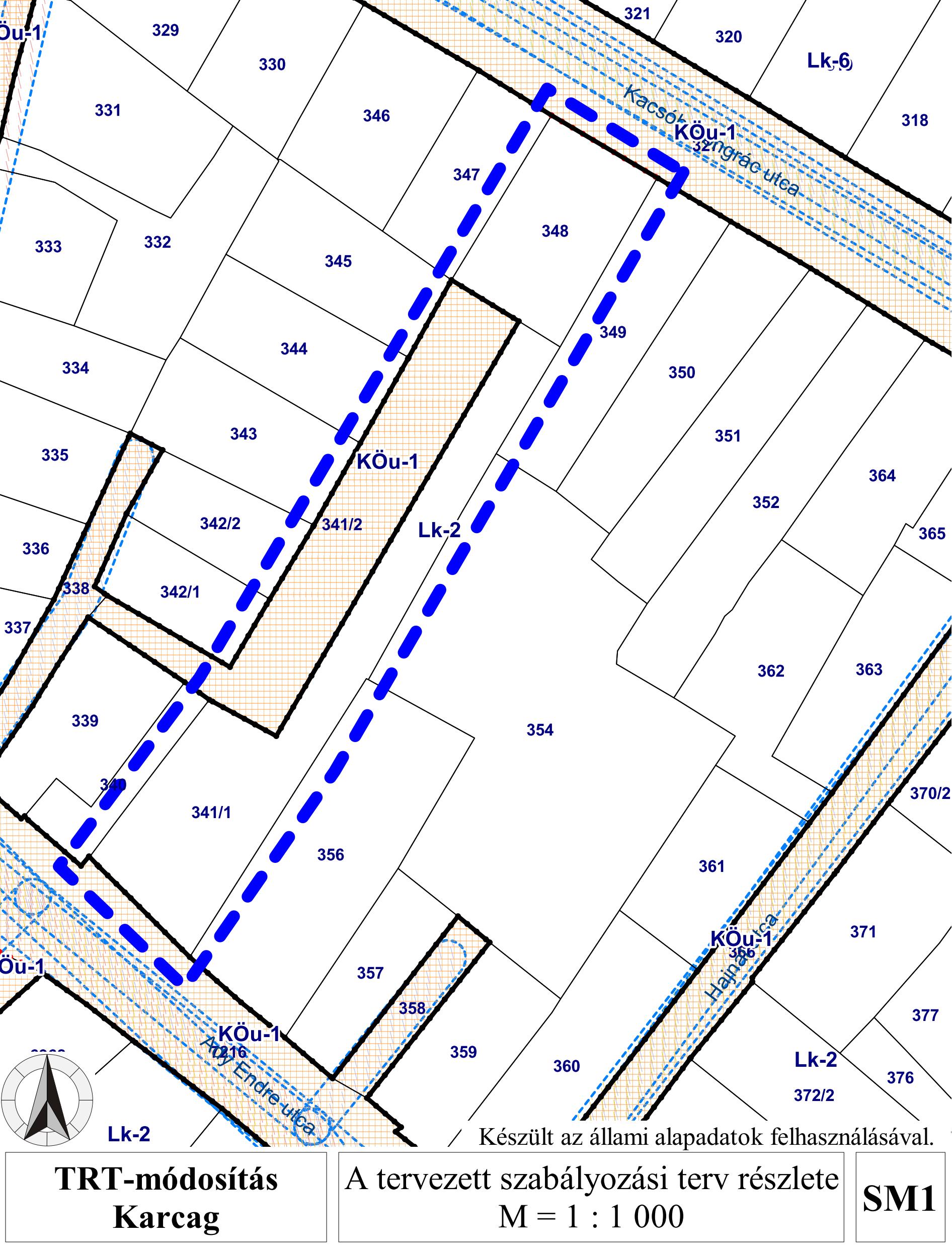 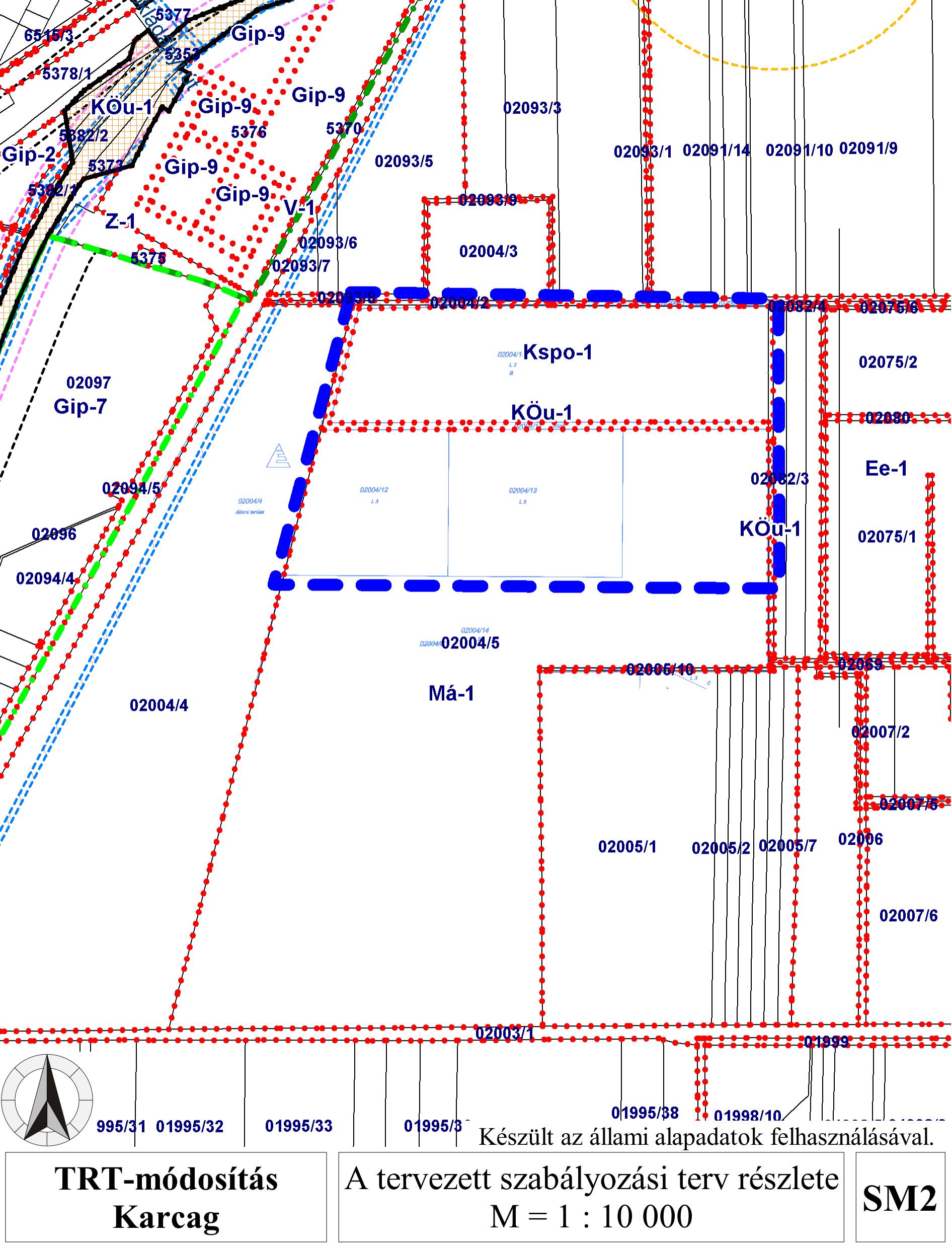 (: Dobos László :)(: Rózsa Sándor :)polgármester  jegyző